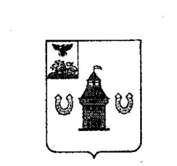 РОССИЙСКАЯ  ФЕДЕРАЦИЯБЕЛГОРОДСКАЯ  ОБЛАСТЬКомитет финансов и  бюджетной  политикиадминистрации  Шебекинского  районаПРИКАЗ          от  4 декабря   2018 года                                                                 № 66Об утверждении Указаний о порядкеприменения целевых статей классификациирасходов бюджета для составленияпроекта бюджета городского округа,начиная с бюджета на 2019 годВ соответствии с Бюджетным кодексом Российской Федерации (Собрание законодательства Российской Федерации, 1998, №31, ст. 3823) в целях единства бюджетной политики и составления бюджета Шебекинского городского округа,   п р и к а з ы в а ю:1. Утвердить прилагаемые Указания о порядке применения целевых статей классификации расходов бюджетов для составления проекта бюджета городского округа, начиная с бюджета на 2019 год.2. Признать утратившим силу приказ комитета финансов и бюджетной политики администрации Шебекинского района №80 от 20 декабря 2016 года «Об утверждении Указаний о порядке применения целевых статей классификации расходов бюджета для составления проекта бюджета городского округа, начиная с бюджета на 2017 год».3. Контроль за исполнением настоящего приказа оставляю за собой.          Председатель комитета   финансов и бюджетной политики      администрации Шебекинского                         района                                                                                            Д.А. РоманенкоУтверждены приказомКомитета финансов и бюджетной политики администрацииШебекинского городского округаУКАЗАНИЯО ПОРЯДКЕ ПРИМЕНЕНИЯ ЦЕЛЕВЫХ СТАТЕЙКЛАССИФИКАЦИИ РАСХОДОВ БЮДЖЕТОВДЛЯ СОСТАВЛЕНИЯ ПРОЕКТА  БЮДЖЕТА ШЕБЕКИНСКОГО ГОРОДСКОГО ОКРУГА, НАЧИНАЯ С БЮДЖЕТА НА 2019 ГОД1. Общие положенияНастоящие Указания разработаны в соответствии с положениями главы 4 и статьи 165 Бюджетного кодекса Российской Федерации (далее – Кодекс) в целях обеспечения формирования проекта бюджета Шебекинского городского округа (далее - городского округа), начиная с бюджета на 2019 год, и устанавливают порядок применения целевых статей классификации расходов бюджетов, вводимых с 1 января 2019 года.2. Принципы бюджетной классификацииБюджетная классификация основана на принципах:единства;открытости;стабильности.2.1. Принцип единстваПринцип единства означает единство структуры, порядка формирования и применения кодов бюджетной классификации для бюджетов бюджетной системы Российской Федерации.Единым для бюджетов бюджетной системы Российской Федерации является двадцатизначный код бюджетной классификации Российской Федерации.Структура кода бюджетной классификации и его составных частей устанавливается Министерством финансов Российской Федерации. 2.2. Принцип открытостиПринцип открытости означает открытость бюджетной классификации (перечня кодов бюджетной классификации, правил их установления и применения) для всеобщего ознакомления.Нормативно-правовые акты, регулирующие вопросы применения бюджетной классификации являются публичными и размещаются в информационно-телекоммуникационной сети Интернет.Присвоение нормативно-правовым актам субъектов Российской Федерации, муниципальным правовым актам (их составным частям), регулирующим вопросы применения бюджетной классификации и (или) отдельным показателям бюджетной классификации грифов ограничения доступа (степеней секретности) не допускается.2.3. Принцип стабильности (преемственности)Принцип стабильности означает стабильность и (или) преемственность кодов бюджетной классификации отчетного, текущего и очередного финансового года (очередного финансового года и планового периода).В случае изменения кодов бюджетной классификации являющихся, в соответствии с Кодексом, едиными для бюджетов бюджетной системы Российской Федерации, Министерство финансов Российской Федерации обеспечивает сопоставимость вновь вводимых и действующих кодов бюджетной классификации путем составления таблиц соответствия.Преемственность кодов бюджетной классификации, утверждаемых в решении о бюджете и (или) актами финансового органа, обеспечивается финансовым органам. Главному администратору бюджетных средств присваивается единый уникальный код главы главного администратора доходов бюджетов, главного распорядителя бюджетных средств, главного администратора источников финансирования дефицитов бюджетов.В случае ликвидации и (или) реорганизации органа местного самоуправления и (или) муниципального учреждения, наделенного полномочиями главного администратора средств соответствующего бюджета, присвоенный ему код может быть использован (присвоен иному главному администратору бюджетных средств) не ранее, чем через пять лет с момента его ликвидации (реорганизации).3. Целевые статьи расходов3.1. Общие положенияЦелевые статьи классификации расходов обеспечивают привязку бюджетных ассигнований к муниципальным программам, не включенным в муниципальные программы направлениями деятельности органов местного самоуправления, наиболее значимых учреждений образования, культуры, спорта указанных в ведомственной структуре расходов бюджета городского округа, либо к расходными обязательствам, подлежащим исполнению за счет средств бюджета городского округа.Код целевой статьи расходов бюджетов состоит из десяти разрядов        (8 - 17 разряды кода классификации расходов).Структура кода целевой статьи бюджета городского округа устанавливается комитетом финансов и бюджетной политики администрации городского округа.Внесение в течение финансового года изменений в наименование и (или) код целевой статьи расходов бюджета не допускается, за исключением случая, если в течение финансового года по указанной целевой статье не производились кассовые расходы соответствующего бюджета.3.2. Целевые статьи расходов бюджета городского круга3.2.1. Общие положенияЦелевые статьи расходов бюджета городского округа обеспечивают привязку бюджетных ассигнований бюджета городского округа к муниципальным программам Шебекинского городского округа, их подпрограммам, основным мероприятиям, и (или) непрограммным направлениям деятельности (функциям) органов местного самоуправления Шебекинского городского округа.Структура кода целевой статьи расходов бюджета городского округа (таблица 1) представлена в виде четырех составных частей:код программного (непрограммного) направления расходов                    (8 - 9 разряды) предназначен для кодирования муниципальных программ Шебекинского городского округа, непрограммных направлений деятельности органов местного самоуправления и органов исполнительной власти Шебекинского городского округа;код подпрограммы (10 разряд) предназначен для кодирования подпрограмм муниципальных программ Шебекинского городского округа, непрограммных направлений деятельности органов местного самоуправления и органов исполнительной власти Шебекинского городского округа;код основного мероприятия (11-12 разряды) предназначен для кодирования основных мероприятий в рамках подпрограмм муниципальных программ Шебекинского городского округа;код направления расходов (13 - 17 разряды) предназначен для кодирования направлений расходования средств, конкретизирующих (при необходимости) отдельные мероприятия.                                                                                                  Таблица 1Целевым статьям бюджета городского округа присваиваются уникальные коды, сформированные с применением буквенно-цифрового ряда: 0, 1, 2, 3, 4, 5, 6, 7, 8, 9, Б, В, Г, Д, Ж, И, К, Л, М, Н, П, С, У, Ф, Ц, Ч, Ш, Щ, Э, Ю, Я, А, D, E, I, J, L, N, P, O, R, S, T, U, V, W, Y, Z.Наименования целевых статей бюджета городского округа устанавливаются комитетом финансов и бюджетной политики администрации Шебекинского городского округа и характеризуют направление бюджетных ассигнований на реализацию:муниципальных программ Шебекинского городского округа, (непрограммных направлений деятельности органов местного самоуправления и органов исполнительной власти Шебекинского городского округа);подпрограмм муниципальных программ Шебекинского городского округа;основных мероприятий подпрограмм муниципальных программ Шебекинского городского округа;направлений расходов.Коды направлений расходов бюджетов, содержащие в 13-17 разрядах кода значение 50000 - 59990 – для отражения расходов бюджета городского округа, источником финансового обеспечения, которых являются субвенции и иные межбюджетные трансферты, предоставляемые из федерального бюджета.Коды направлений расхода бюджета, содержащие в 13-17 разрядах кода значения 70000-79990 для отражения расходов бюджета городского округа, источником финансового обеспечения которых являются субсидии, субвенции и иные межбюджетные трансферты, предоставляемые из областного бюджета. Коды направлений расходов бюджета, содержащие в 13-17 разрядах кода значение R0000 - R9990 используются для отражения расходов бюджета городского округа, источником финансового обеспечения, которых являются субсидии и субвенции, предоставляемые из федерального и областного бюджетов. L0000 - L9990 для отражения расходов бюджета городского округа, источником финансового обеспечения которых являются субсидии, предоставляемая из областного бюджета за счет субсидий из федерального бюджета, а также расходов бюджета городского округа, в целях софинансирования которых бюджету городского округа и предоставляются указанные субсидии. Коды направлений расходов бюджетов, содержащие в 13-17 разрядах кода значение S0000 - S9990 используются для отражения расходов бюджета городского округа, источником финансового обеспечения которых являются субсидии, предоставляемые из областного бюджета, а также расходов бюджета городского бюджета в целях софинансирования которых из областного бюджета предоставляются бюджету городского округа субсидии.При формировании кодов целевых статей расходов, содержащих направления расхода бюджета городского округа R0000 - R9990, L0000-L9990, S0000-S9990, обеспечивается на уровне второго-пятого разрядов направлений расходов однозначная увязка указанных кодов расходов бюджета городского округа с кодами направлений расходов бюджета, предоставляющего соответствующую субсидию.Комитет финансов и бюджетной политики администрации Шебекинского городского округа вправе установить необходимую детализацию пятого разряда кодов направлений расходов, содержащих значения 50000 - 59990, 70000 - 79990 при отражении расходов бюджета городского округа, источником финансового обеспечения которых являются субвенции и иные межбюджетные трансферты, предоставляемые из областного бюджета, по направлениям расходов в рамках целевого назначения предоставляемых межбюджетных трансфертов, если иное не установлено Указаниями о порядке применения бюджетной классификации.Отражение расходов городского округа, источником финансового обеспечения которых являются целевые межбюджетные трансферты, предоставляемые бюджету городского округа, осуществляется по целевым статьям расходов бюджета городского округа, включаемым коды направлений расходов (13-17 разряды кода классификации расходов бюджета), идентичные коду соответствующих направлений расходов областного бюджета, по которым отражаются расходы областного бюджета на предоставление вышеуказанных целевых межбюджетных трансфертов. При этом наименование указанного направления расходов бюджета городского округа не включает указание на наименование областного бюджета межбюджетного трансферта, являющегося источником финансового обеспечения расходов бюджета городского округа.Отражение расходов бюджета городского округа по целевым статьям расходов на реализацию национальных проектов осуществляется на уровне основных мероприятий муниципальных программ Шебекинского городского округа (4-5 разряды кода целевой статьи расходов).Четвертый ряд кода целевой статьи расходов бюджета городского округа (00 0Х0 00000), отражающий расходы на национальный проект (программу) соответствует буквенному значению:A – национальный проект «Культура»;          D - национальный программа «Цифровая экономика Российской Федерации»;          E - национальный проект «Образование»;          F - национальный проект «Жилье и городская среда»;          G - национальный проект «Экология»;          I - национальный проект «Малое и среднее предпринимательство и поддержка индивидуальной предпринимательской инициативы»;          L – национальный проект «Производительность труда и поддержка занятости»;          N - национальный проект «Здравоохранение»;          P - национальный проект «Демография»;          R – национальный проект «Безопасные и качественные автомобильные дороги»;         S – национальный проект «Наука»;         T - национальный проект «Международная кооперация и экспорт»;         V – Комплексный план модернизации и расширения магистральной инфраструктуры.Отражение расходов бюджета городского округа по целевым статьям расходов на реализацию региональных проектов, направленных на достижение целей федеральных проектов (программ), Региональных проектов осуществляется на 4-5 разряде кода целевой статьи расходов.  Расходы бюджета городского округа, в целях финансового обеспечения (софинансирования) которых предоставляются из федерального бюджета межбюджетные трансферты, отражаются по направлениям расходов 50000-59990, соответствующим направлениям расходов федерального бюджета, в полном объеме, необходимом для исполнения соответствующего расходного обязательства бюджета городского округа.Комитет финансов и бюджетной политики вправе установить необходимую детализацию пятого разряда указанных кодов направлений расходов, содержащих значения 50000-59990.Для отражения расходов городского округа по кодам направлений расходов на реализацию Региональных проектов, для достижения результатов которых не предусмотрены межбюджетные трансферты из федерального бюджета, комитет финансов и бюджетной политики вправе установить коды направлений расходов, соответствующие кодам направлений расходов на достижение результатов федеральных проектов, с возможностью детализации при необходимости пятого (четвертого и пятого) разрядов кодов направлений расходов.Правила применения целевых статей расходов бюджета городского округа установлены в разделе 3.2.2. настоящих Указаний.Расходы бюджета городского округа на осуществление публичных нормативных выплат подлежат отражению по соответствующим целевым статьям, содержащим направления расходов, указанным в разделе 3.2.3. «Направления расходов, предназначенные для отражения расходов бюджета городского округа на осуществление публичных нормативных выплат».Перечень универсальных направлений расходов, которые могут применяться в различных целевых статьях, в рамках основных направлений мероприятий подпрограмм муниципальных программ Шебекинского городского округа установлен разделом 3.2.4. "Универсальные направления расходов, увязываемые с целевыми статьями основным мероприятий подпрограмм муниципальных программ Шебекинского городского округа, направлениями расходов непрограммных направлений деятельности органов местного самоуправления и органов исполнительной власти Шебекинского городского округа ". Увязка универсальных направлений расходов с основными мероприятиями подпрограммы муниципальной программы (непрограммным направлением расходов) устанавливается по следующей структуре кода целевой статьи:Увязка универсальных направлений расходов с непрограммными направлениями деятельности органов местного самоуправления Шебекинского городского округа устанавливается по следующей структуре кода целевой статьи расходов:Перечень целевых статей расходов бюджета муниципального городского округа представлен в приложении 1 к настоящим Указаниям. Перечень муниципальных программ Шебекинского городского округа утвержден постановлением Правительства Белгородской области от 25 декабря 2018 года №1297.        3.2.2. Перечень и правила отнесения расходов бюджета городского округа на соответствующие целевые статьи3.2.2.01. Муниципальная программа Шебекинского городского округа «Развитие информационного общества в Шебекинском городском округе»	Целевые статьи муниципальной программы Шебекинского городского округа «Развитие информационного общества в Шебекинском городском округе» включают:01 0 00 00000 Муниципальная программа Шебекинского городского округа«Развитие информационного общества в Шебекинском городском округе»По данной целевой статье отражаются расходы городского округа на реализацию муниципальной  программы  Шебекинского городского округа «Развитие информационного общества в Шебекинском городском округе», осуществляемые по следующим подпрограммам муниципальной программы.01 1 00 00000 Подпрограмма «Развитие информационного общества» муниципальной программы Шебекинского городского округа«Развитие информационного общества в Шебекинском городском округе»По данной целевой статье отражаются расходы бюджета городского округа на реализацию подпрограммы по следующим основным мероприятиям и  направлениям расходов, в том числе:01 1 01 00000 Основное мероприятие «Модернизация и развитие программного и технического комплекса корпоративной сети администрации Шебекинского городского округа»25030 Модернизация и развитие программного и технического комплекса корпоративной сети и информационно-коммуникационной инфраструктуры, обеспечение информационной безопасности администрации Шебекинского городского округаПо данному направлению расходов отражаются расходы бюджета городского округа на лицензирование программного обеспечения,  создание условий для модернизации телекоммуникационных сетей, модернизацию серверного оборудования (закупка и ремонт) и ПК, обеспечение безопасности информации в информационных системах органов местного самоуправления.01 3 00 00000 Подпрограмма «Развитие системы обеспечения населения информацией по вопросам осуществления местного самоуправления посредством печатных изданий» муниципальной программы Шебекинского городского округа«Развитие информационного общества в Шебекинском городском округе»По данной целевой статье отражаются расходы бюджета городского округа на реализацию подпрограммы по следующим основным мероприятиям и  направлениям расходов, в том числе:01 3 01 00000 Основное мероприятие «Создание условий для более полного и качественного обеспечения населения справочно-аналитической информацией»По данной целевой статье отражаются расходы бюджета городского округа по соответствующим направлениям расходов, в том числе:21020 Поддержка некоммерческих организацийПо данному направлению расходов отражаются расходы городского округа на поддержку некоммерческих организаций. 3.2.2.2. Муниципальная программа Шебекинского городского округа «Развитие образования Шебекинского городского округа»Целевые статьи муниципальной программы Шебекинского городского округа «Развитие образования Шебекинского городского округа» включают:02 0 00 00000 Муниципальная  программа Шебекинского городского округа"Развитие образования Шебекинского городского округа"По данной целевой статье отражаются расходы бюджета муниципального городского округа на реализацию муниципальной программы Шебекинского городского округа "Развитие образования Шебекинского городского округа», осуществляемые по следующим подпрограммам муниципальной программы:02 1 00 00000 Подпрограмма "Развитие дошкольного образования" муниципальной программы Шебекинского городского округа "Развитие образования Шебекинского городского округа»По данной целевой статье отражаются расходы бюджета городского округа на реализацию подпрограммы по следующим основным мероприятиям и направлениям расходов, в том числе:02 1 01 00000 Основное мероприятие «Реализация образовательных программ дошкольного образования» 00590  Обеспечение деятельности (оказание услуг) муниципальных учреждений (организаций)По данному направлению расходов отражаются расходы бюджета городского округа на содержание и обеспечение деятельности (оказания услуг) подведомственных учреждений, в том числе на предоставление муниципальным бюджетным, автономным и иным некоммерческим организациям.     73020 Обеспечение реализации прав граждан на получение общедоступного и бесплатного дошкольного образования в муниципальных и негосударственных дошкольных образовательных организациях (за счет субвенций из областного бюджета) По данному направлению отражаются расходы бюджета  городского округа на финансовое обеспечение муниципальных детских дошкольных учреждений для реализации образовательного процесса в соответствии с нормативами, установленными законами Белгородской области.02 1 02 00000 Основное мероприятие «Государственная поддержка предоставления дошкольного образования»  73030  Выплата компенсации части родительской платы за присмотр и уход за детьми в образовательных организациях, реализующих основную образовательную программу дошкольного образования (за счет субвенций из областного бюджета)По данному направлению отражаются расходы бюджета городского округа на осуществление выплаты компенсации части родительской платы за присмотр и уход за детьми в образовательных организациях, реализующих образовательную программу дошкольного образования. 02 1 03 00000 Основное мероприятие«Развитие инфраструктуры системы дошкольного образования»72120 Капитальный ремонт объектов муниципальной собственности (за счет субсидий областного бюджета)По данному направлению отражаются расходы бюджета муниципального городского округа на капитальные вложения в объекты муниципальной собственности.S2120 Софинансирование капитального ремонта объектов муниципальной собственностиПо данному направлению отражаются расходы бюджета городского округа на капитальные вложения в объекты недвижимого имущества муниципальной собственности.02 2 00 0000 Подпрограмма "Общее образование " муниципальной программы Шебекинского городского округа «Развитие образования Шебекинского городского округа»По данной целевой статье отражаются расходы бюджета городского округа на реализацию подпрограммы по соответствующим направлениям расходов, в том числе:02 2 01 00000 Основное мероприятие «Реализация программ общего образования»00590  Обеспечение деятельности (оказание услуг) муниципальных учреждений (организаций) Шебекинского городского округа         По данному направлению расходов отражаются расходы бюджета городского округа на содержание и обеспечение деятельности (оказания услуг) подведомственных учреждений, в том числе на предоставление субсидий муниципальным бюджетным, автономным и иным некоммерческим организациям. 73040 Обеспечение реализации прав граждан на получение общедоступного и бесплатного образования в рамках государственного стандарта общего образования (за счет субвенций из областного бюджета)По данному направлению отражаются расходы бюджета городского округа на содержание и обеспечения деятельности школ-детских садов, школ начальных, неполных средних и средних, в том числе на обеспечение государственных гарантий прав граждан на получение общедоступного и бесплатного дошкольного, начального общего, основного общего, среднего (полного) общего образования, а также дополнительного образования в общеобразовательных  учреждениях в части финансирования расходов на оплату труда работников общеобразовательных учреждений, расходов на учебные пособия, технические средства обучения, расходные материалы и хозяйственные нужды (за исключением расходов на содержание зданий и коммунальных расходов) в соответствии с нормативами, установленными законами субъекта Российской Федерации.     73060 Выплата ежемесячного денежного вознаграждения за выполнение функций классного руководителя педагогическим работникам муниципальных образовательных учреждений (организаций) (за счет субвенций из областного бюджета)По данному направлению отражаются расходы бюджета городского округа на выплату ежемесячного денежного вознаграждения за выполнение функций классного руководителя педагогическим работникам муниципальных образовательных учреждений (организаций).02 2 02 00000 Основное мероприятие«Проведение детской оздоровительной кампании»    00590 Обеспечение деятельности (оказание услуг) муниципальных учреждений (организаций) Шебекинского городского округа         По данному направлению расходов отражаются расходы бюджета городского округа на содержание и обеспечение деятельности (оказания услуг) подведомственных учреждений, в том числе на предоставление субсидий муниципальным бюджетным и автономным и иным некоммерческим организациям.    20650   Организация  проведения  оздоровительной кампании детей По данному направлению отражаются расходы бюджета городского округа на организацию проведения оздоровительной кампании детей.    70650   Организация  проведения  оздоровительной кампании детей (за счет субвенций из областного бюджета)По данному направлению отражаются расходы бюджета муниципального городского округа на мероприятия по организации оздоровительной кампании детей, находящихся в трудной жизненной ситуации.02 2 03 00000 Основное мероприятие «Развитие инфраструктуры системы общего образования»       S1120 Софинансирование капитальных вложений (строительства, реконструкции) в объекты муниципальной собственностиПо данному направлению отражаются расходы бюджета городского округа на капитальные вложения в объекты недвижимого имущества муниципальной собственности.71120 Капитальные вложения (строительства, реконструкции) в объекты муниципальной собственности (за счет областного бюджета)По данному направлению отражаются расходы бюджета городского округа на капитальные вложения в объекты недвижимого имущества муниципальной собственности.72120 Капитальный ремонт объектов муниципальной собственности (за счет средств областного бюджета)По данному направлению отражаются расходы бюджета городского округа на капитальные вложения в объекты недвижимого имущества муниципальной собственности.S2120 Софинансирование капитального ремонта объектов муниципальной собственностиПо данному направлению отражаются расходы бюджета городского округа на капитальные вложения в объекты недвижимого имущества муниципальной собственности.02 2 04 00000 Основное мероприятие«Социальная поддержка педагогических работников»    23690 Возмещение части затрат в связи с предоставлением учителям общеобразовательных учреждений ипотечного кредитаПо данному направлению отражаются расходы бюджета муниципального городского округа на возмещение части затрат в связи с предоставлением учителям общеобразовательных учреждений ипотечного кредита. 02 3 00 0000 Подпрограмма «Дополнительное образование» муниципальной программы Шебекинского городского округа «Развитие образования Шебекинского городского округа»По данной целевой статье отражаются расходы бюджета городского округа на реализацию подпрограммы по следующим основным мероприятиям и направлениям расходов, в том числе:02 3 01 00000 Основное мероприятие «Реализация дополнительных общеобразовательных  (общеразвивающих) программ»00590 Обеспечение деятельности (оказание услуг) муниципальных учреждений (организаций) Шебекинского городского округа          По данному направлению расходов отражаются расходы бюджета городского округа на содержание и обеспечение деятельности (оказания услуг) подведомственных учреждений, в том числе на предоставление субсидий муниципальным бюджетным, автономным и  иным некоммерческим организациям.02 3 AI 00000 Основное мероприятие                                                                       Проект «Культурная среда»55196 Государственная поддержка отрасли культура (обеспечение мероприятий детских, музыкальных, художественных, хореографических школ, школ искусств, училищ необходимыми инструментами, оборудованием и материалами)         По данному направлению расходов отражаются расходы бюджета городского округа (федеральные, областные, средства местного бюджета) на достижение результатов федерального проекта «Культурная среда» на обеспечение мероприятий детских, музыкальных, художественных, хореографических школ, школ искусств, училищ необходимыми инструментами, оборудованием и материалами  Поступление субсидий в доход бюджета городского округа на указанные цели отражается по соответствующим кодам вида доходов 000 2 02 25519 00 0000 150 «Субсидии бюджетам на поддержку отрасли культуры» классификации доходов бюджетов.02 3 02 00000 Основное мероприятие «Развитие инфраструктуры системы дополнительного образования»72120 Капитальный ремонт объектов муниципальной собственности (за счет средств областного бюджета)По данному направлению отражаются расходы бюджета городского округа на капитальные вложения в объекты недвижимого имущества муниципальной собственности.S2120 Софинансирование капитального ремонта объектов муниципальной собственностиПо данному направлению отражаются расходы бюджета городского округа на капитальные вложения в объекты недвижимого имущества муниципальной собственности.02 4 00 0000 Подпрограмма "Оценка качества системы образования»" муниципальной программы Шебекинского городского округа "Развитие образования Шебекинского городского округа»По данной целевой статье отражаются расходы бюджета городского округа на реализацию подпрограммы по следующим основным мероприятиям и направлениям расходов, в том числе:02 4 01 00000 Основное мероприятие «Осуществление механизмов контроля качества образования»73050  Обеспечение видеонаблюдением аудиторий пунктов проведения единого государственного экзамена (за счет иных межбюджетных трансфертов из областного бюджета)По данному направлению расходов отражаются расходы бюджета городского округа на обеспечение видеонаблюдением аудиторий пунктов проведения единого государственного экзамена.02 5 00 0000 Подпрограмма "Молодежь Шебекинского края" муниципальной программы Шебекинского городского округа «Развитие образования Шебекинского городского округа»По данной целевой статье отражаются расходы бюджета городского округа на реализацию подпрограммы по следующим основным мероприятиям и направлениям расходов, в том числе:02 5 01 00000 Основное мероприятие «Организация мероприятий для детей и молодежи» 00590  Обеспечение деятельности (оказание услуг) муниципальных учреждений (организаций)         По данному направлению расходов отражаются расходы бюджета городского округа на содержание и обеспечение деятельности (оказания услуг) подведомственных учреждений, в том числе на предоставление субсидий муниципальным бюджетным, автономным и иным некоммерческим организациям.02 5 02 00000 Основное мероприятие«Социальная поддержка граждан»12230 СтипендииПо данному направлению отражаются расходы бюджета городского округа на выплату ежегодной стипендии молодежному активу.02 6 00 0000 Подпрограмма «Профессиональное развитие муниципальной службы Шебекинского городского округа Белгородской области муниципальной программы Шебекинского городского округа «Развитие образования Шебекинского городского округа»По данной целевой статье отражаются расходы бюджета городского округа на реализацию подпрограммы по следующим основным мероприятиям и направлениям расходов, в том числе:02 6 01 00000 Основное мероприятие «Профессиональная подготовка, переподготовка и повышение квалификации»    21010 Повышение квалификации, профессиональная подготовка и переподготовка кадровПо данному направлению отражаются расходы бюджета городского округа на   профессиональную переподготовку и повышение квалификации  муниципальных служащих и лиц, включенных в кадровый резерв управленческих кадров городского округа.02 7 00 0000 Подпрограмма «Обеспечение реализации муниципальной программы Шебекинского городского округа «Развитие образования Шебекинского городского округа»По данной целевой статье отражаются расходы бюджета муниципального района на реализацию подпрограммы по следующим основным мероприятиям и направлениям расходов, в том числе:02 7 01 00000 Основное мероприятие «Финансовое обеспечение структурных подразделений органов исполнительной власти и прочих учреждений (организаций) в сфере образования»02 7 02 00000 Основное мероприятие«Социальная поддержка педагогических работников»     10010 Предоставление мер социальной поддержки отдельным работникам муниципальных образовательных учреждений (организаций), проживающим и работающим в сельских населенных пунктах, рабочих поселках (поселках городского типа) на территории Шебекинского городского округаПо данному направлению отражаются расходы  бюджета городского округа по выплате ежемесячных денежных компенсаций отдельным работникам, работающим и проживающим в сельской местности.  73220 Предоставление мер социальной поддержки  педагогическим работникам муниципальных образовательных учреждений (организаций), проживающим и работающим в сельских населенных пунктах, рабочих поселках (поселках городского типа) на территории Шебекинского городского округа (за счет субвенций из областного бюджета)По данному направлению отражаются расходы  бюджета городского округа на выплату ежемесячных денежных компенсаций педагогическим работникам, работающим и проживающим в сельской местности.02 7 03 00000 Основное мероприятие«Реализация мероприятий в сфере образования» По данному направлению отражаются расходы бюджета городского округа на реализацию мероприятий в сфере образования.3.2.2.3. Муниципальная программа Шебекинского городского округа«Реализация мероприятий государственной программы «Развитие сельского хозяйства и рыбоводства Белгородской области» в Шебекинском городском округе»	Целевые статьи муниципальной программы Шебекинского городского округа «Реализация мероприятий государственной программы «Развитие сельского хозяйства и рыбоводства Белгородской области» в Шебекинском городском округе» включают: 03 0 00 00000 Муниципальная программа Шебекинского городского округа «Реализация мероприятий государственной программы «Развитие сельского хозяйства и рыбоводства Белгородской области» в Шебекинском городском округе»По данной целевой статье отражаются расходы бюджета городского округа на реализацию муниципальной программы Шебекинского городского округа «Реализация мероприятий государственной программы «Развитие сельского хозяйства и рыбоводства Белгородской области» в Шебекинском городском округе», осуществляемые по следующим подпрограммам муниципальной программы Шебекинского городского округа:03 1 00 00000 Подпрограмма «Поддержка малых форм хозяйствования» По данной целевой статье отражаются расходы бюджета городского округа на реализацию подпрограммы по соответствующим направлениям расходов, в том числе:03 1 01 00000 Основное мероприятие  «Государственная поддержка кредитования малых форм хозяйствования»R5430 Оказание содействия достижению целевых показателей реализации региональных программ и развития агропромышленного комплекса в рамках возмещения части процентной ставки по долгосрочным, среднесрочным и краткосрочным кредитам, взятым малыми формами хозяйствования (за счет субвенций из областного бюджета) По данному направлению расходов отражаются расходы бюджета городского округа по предоставлению субсидий на оказание содействия достижению целевых показателей реализации региональных программ и развития агропромышленного комплекса в рамках возмещения части процентной ставки по долгосрочным, среднесрочным и краткосрочным кредитам, взятым малыми формами хозяйствования. 73720 Оказание содействия достижению целевых показателей реализации региональных программ и развития агропромышленного комплекса в рамках возмещения части процентной ставки по долгосрочным, среднесрочным и краткосрочным кредитам, взятым малыми формами хозяйствования (за счет субвенций из областного бюджета) 03 1 02 00000 Основное мероприятие  «Мероприятия в области сельского хозяйства»По данному направлению расходов отражаются расходы бюджета городского округа мероприятия в области сельского хозяйства.3.2.2.4. Муниципальная программа Шебекинского городского округа «Социальная поддержка граждан Шебекинского городского округа»Целевые статьи муниципальной программы Шебекинского городского округа «Социальная поддержка граждан Шебекинского городского округа» включают:04 0 00 0000 Муниципальная  программа Шебекинского городского округа"Социальная поддержка граждан Шебекинского городского округа"По данной целевой статье отражаются расходы бюджета городского округа на реализацию муниципальной программы Шебекинского городского округа «Социальная поддержка граждан Шебекинского городского округа», осуществляемые по следующим подпрограммам муниципальной программы Шебекинского городского округа:04 1 00 0000 Подпрограмма "Развитие мер социальной поддержки отдельных категорий граждан" муниципальной  программы Шебекинского городского округа "Социальная поддержка граждан Шебекинского городского округа"По данной целевой статье отражаются расходы бюджета городского округа на реализацию подпрограммы по следующим основным мероприятиям и направлениям расходов, в том числе:04 1 01 00000 Основное мероприятие «Оплата жилищно-коммунальных услуг отдельным категориям граждан»52500 Оплата жилищно-коммунальных услуг отдельным категориям граждан (за счет субвенций из федерального бюджета)По данному направлению расходов отражаются расходы бюджета городского округа за счет субвенций федерального бюджета на оплату жилищно-коммунальных услуг отдельным категориям граждан из числа лиц, оказание мер социальной поддержки, которых относится к полномочиям РФ, включая оплату услуг почтовой связи и банковских услуг, оказываемых банками.71510  Предоставление гражданам адресных субсидий на оплату жилого помещения и коммунальных услуг (за счет субвенций из областного бюджета) По данному направлению отражаются расходы бюджета городского округа на предоставление гражданам адресных субсидий на оплату жилого помещения и коммунальных услуг, включая оплату услуг почтовой связи и банковских услуг, оказываемых банками.72510  Выплата ежемесячных денежных компенсаций расходов по оплате жилищно-коммунальных услуг ветеранам труда (за счет субвенций из областного бюджета)По данному направлению расходов отражаются расходы бюджета городского округа на предоставление субвенций на оказание социальной помощи ветеранам труда, согласно Социальному кодексу Белгородской области.72520  Выплата ежемесячных денежных компенсаций расходов по оплате жилищно-коммунальных услуг реабилитированным лицам и лицам, признанным пострадавшими от политических репрессий (за счет субвенций из областного бюджета)По данному направлению расходов отражаются расходы бюджета городского округа на предоставление субвенций бюджетам муниципальных образований на оказание социальной помощи реабилитированным лицам и лицам, признанным пострадавшими от политических репрессий, согласно Социальному кодексу Белгородской области.72530  Выплата ежемесячных денежных компенсаций расходов по оплате жилищно-коммунальных услуг многодетным семьям (за счет субвенций из областного бюджета)По данному направлению расходов отражаются расходы бюджета городского округа на предоставление субвенций на оказание социальной помощи многодетным семьям, согласно Социальному кодексу Белгородской области.72540  Выплата ежемесячных денежных компенсаций расходов по оплате жилищно-коммунальных услуг иным категориям граждан (за счет субвенций из областного бюджета)По данному направлению расходов отражаются расходы бюджета городского округа на предоставление субвенций на оказание социальной помощи иным категориям граждан, согласно Социальному кодексу Белгородской области.R4620 Предоставление ежемесячной денежной компенсации расходов на уплату взноса на капитальный ремонт общего имущества в многоквартирном доме лицам, достигшим возраста 70 и 80 летПо данному направлению расходов отражаются расходы бюджета городского округа на предоставление ежемесячной денежной компенсации расходов на уплату взноса на капитальный ремонт общего имущества в многоквартирном доме лицам, достигшим возраста 70 и 80 лет.04 1 02 00000 Основное мероприятие «Социальная поддержка отдельных категорий граждан»12230 СтипендииПо данному направлению отражаются расходы бюджета городского округа на выплату стипендий гражданам, обучающимся на условиях договора о целевом обучении в учреждениях высшего профессионального образования Белгородской области.12610 Выплата муниципальной доплаты к пенсииПо данному направлению расходов отражаются расходы бюджета городского округа на выплату пенсий за выслугу лет лицам, замещавшим муниципальные должности и лицам, замещавшим должности муниципальной службы.20430 Обеспечение доставки жителей в медицинские организации для проведения гемодиализаПо данному направлению расходов отражаются расходы бюджета городского округа на обеспечение доставки жителей в медицинские организации для проведения гемодиализаS3820 Обеспечение равной доступности услуг общественного транспорта на территории Шебекинского городского округа для отдельных категорий граждан, оказание мер социальной поддержки которым относится к ведению РФ и субъектов РФПо данному направлению расходов отражаются расходы бюджета городского округа на обеспечение дополнительных мер социальной поддержки и повышение качества транспортного обслуживания, предоставления равных условий доступа и права выбора для проезда в городском и пригородном транспорте льготным категориям граждан.73820 Обеспечение равной доступности услуг общественного транспорта на территории Шебекинского городского округа  для отдельных категорий граждан, оказание мер социальной поддержки которым относится к ведению РФ и субъектов РФ (за счет областных субвенций)По данному направлению расходов отражаются расходы бюджета городского округа за счет областных субвенций на обеспечение дополнительных мер социальной поддержки и повышение качества транспортного обслуживания, предоставления равных условий доступа и права выбора для проезда в городском и пригородном транспорте льготным категориям граждан.51370 Осуществление переданных полномочий Российской Федерации по предоставлению отдельных мер социальной поддержки граждан, подвергшихся воздействию радиации (за счет субвенций федерального бюджета) По данному направлению расходов отражаются расходы бюджета городского округа на осуществление переданных полномочий Российской Федерации по предоставлению отдельных мер социальной поддержки граждан, подвергшихся воздействию радиации.52200 Осуществление переданного полномочия РФ по осуществлению ежегодной выплаты лицам, награжденным нагрудным знаком «Почетный донор России» (за счет субвенций федерального бюджета)По данному направлению расходов отражаются расходы бюджета городского округа, осуществляемые за счет субвенций из федерального бюджета, на осуществление переданного полномочия РФ по осуществлению ежегодной денежной выплаты лицам, награжденным нагрудным знаком «Почетный донор России», включая оплату услуг почтовой связи и банковских услуг, оказываемых банками. 52800  Выплата инвалидам компенсаций страховых премий по договорам обязательного страхования гражданской ответственности владельцев транспортных средств (за счет субвенций федерального бюджета)По данному направлению расходов отражаются расходы бюджета городского округа на выплаты инвалидам компенсаций страховых премий по договорам обязательного страхования гражданской ответственности владельцев транспортных средств. 72310 Выплата пособий малоимущим гражданам и гражданам, оказавшимся в тяжелой жизненной ситуации (за счет субвенций из областного бюджета)По данному направлению расходов отражаются расходы бюджета городского округа на осуществление мер социальной защиты малоимущих граждан, оказавшихся в тяжелой жизненной ситуации.72360 Выплата субсидий ветеранам боевых действий и другим категориям военнослужащих, лицам, привлекавшимся органами местной власти к разминированию территорий и объектов в период 1043-1950 годов (за счет субвенций из областного бюджета)По данному направлению расходов отражаются расходы бюджета городского округа на выплату субсидий ветеранам боевых действий и другим категориям военнослужащих, лицам, привлекавшимся органами местной власти к разминированию территорий и объектов в период 1043-1950 годов.72370  Выплата  ежемесячных пособий отдельным категориям граждан  (инвалидам  боевых действий I и II групп, а также членам семей военнослужащих и сотрудников, погибших при исполнении обязанностей военной службы или служебных обязанностей в районах боевых действий; вдовам погибших (умерших) ветеранов подразделений особого риска (за счет субвенций из областного бюджета)По данному направлению расходов отражаются расходы бюджета городского округа на осуществление выплат ежемесячных пособий отдельным категориям граждан (инвалидам боевых действий I и II групп, из числа ветеранов боевых действий в результате ранения, контузии, увечья либо заболевания, полученных в связи с участием в контртеррористических операциях и в боевых действиях; членам семей военнослужащих и сотрудников, погибших при исполнении обязанностей военной службы в контртеррористических операциях и в боевых действиях; вдовам ветеранов подразделений особого риска, не вступивших в повторный брак).72410 Оплата ежемесячных денежных выплат ветеранам труда, ветеранам военной службы (за счет субвенций из областного бюджета)По данному направлению расходов отражаются расходы бюджета городского округа на осуществление ежемесячной денежной выплаты (ЕДВ) ветеранам, доставку указанной выплаты, компенсаций.72420 Оплата ежемесячных денежных выплат труженикам тыла (за счет средств областного бюджета)По данному направлению расходов отражаются расходы бюджета городского округа на осуществление ежемесячной денежной выплаты труженикам тыла, доставку указанной выплаты.72430 Оплата ежемесячных денежных выплат реабилитированным лицам (за счет субвенций из областного бюджета)По данному направлению расходов отражаются расходы бюджета городского округа на обеспечение мер социальной поддержки реабилитированных лиц и лиц, признанных пострадавшими от политических репрессий, включая оплату услуг связи и банковских услуг, оказываемых банками.72450 Оплата ежемесячных денежных выплат лицам, родившимся в период с 22 июня 1923 года по 3 сентября 1945 года (Дети войны) (за счет субвенций из областного бюджета)По данному направлению расходов отражаются расходы бюджета городского округа на осуществление ежемесячной денежной выплаты (ЕДВ) лицам, родившимся в период с 22 июня 1923 года по 03 сентября 1945 года «Детям войны», доставку указанной выплаты.72620 Предоставление материальной и иной помощи для погребения (за счет субвенций из областного бюджета)По данному направлению расходов отражаются расходы бюджета городского округа:- на выплату социального пособия на погребение и оказание услуг по погребению умершего гражданина в случаях, если умерший не работал и не являлся пенсионером, а также в случае рождения мертвого ребенка по истечении 196 дней беременности в размере, установленном Федеральным законом от 12 января 1996 года №8-ФЗ «О погребении и похоронном деле»;- на погребение умерших, личность которых не установлена органами внутренних дел в определенные законодательством РФ сроки и осуществляется специализированной службой по вопросам похоронного дела с согласия указанных органов путем предания земле на определенных для таких случаев участках общественных кладбищ;- по администрированию расходов на материально-техническое обеспечение передаваемых полномочий по выплате социального пособия на погребение умерших граждан, которые на день смерти не работали и не являлись пенсионерами, а также в случае рождения мертвого ребенка по истечении 196 дней беременности.04 2 00 0000 Подпрограмма «Модернизация и развитие социального обслуживания населения» муниципальной программы Шебекинского городского округа «Социальная поддержка граждан Шебекинского городского округа»По данной целевой статье отражаются расходы бюджета городского округа на реализацию подпрограммы по следующим основным мероприятиям и направлениям расходов, в том числе:04 2 01 00000 Основное мероприятие «Оказание социальных услуг населению организациями социального обслуживания»   71590  Осуществление полномочий по обеспечению права граждан на социальное обслуживание (за счет субвенций из областного бюджета)По данному направлению расходов отражаются расходы бюджета городского округа на обеспечение деятельности учреждений социального обслуживания населения.   71690 Осуществление мер социальной защиты отдельных категорий работников учреждений,  занятых в секторе социального обслуживания, проживающих (или) работающих в сельской местностиПо данному направлению расходов отражаются расходы бюджета городского округа на осуществление мер социальной защиты отдельных категорий работников муниципальных учреждений, проживающих и (или) работающих в сельской местности.Поступление в бюджет городского округа субвенций на указанные цели отражаются по соответствующим кодам видам доходов 000 2 02 30024 00 0000 150 «Субвенции местным бюджетам на выполнение передаваемых полномочий субъектов Российской Федерации» классификации доходов бюджетов Российской Федерации.04 3 00 0000 Подпрограмма «Социальная поддержка семьи и детей» муниципальной программы Шебекинского городского округа «Социальная поддержка граждан Шебекинского городского округа»По данной целевой статье отражаются расходы бюджета городского округа на реализацию подпрограммы по следующим основным мероприятиям и направлениям расходов, в том числе:04 3 01 00000 Основное мероприятие «Предоставление мер социальной поддержки семьям и детям»    53810  Выплата пособий по уходу за ребенком до достижения им возраста полутора лет гражданам, не подлежащим обязательному социальному страхованию на случай временной нетрудоспособности и в связи с материнством (за счет субвенций из федерального бюджета)По данному направлению расходов отражаются расходы бюджета городского округа по выплате пособий по уходу за ребенком до достижения им возраста полутора лет гражданам, не подлежащим обязательному социальному страхованию на случай временной нетрудоспособности и в связи с материнством, включая лиц, обучающихся по очной форме обучения в образовательных учреждениях начального профессионального, среднего профессионального и высшего профессионального образования и учреждениях послевузовского профессионального образования, женщин, уволенных в период беременности, отпуска по беременности и родам, и лиц, уволенных в период отпуска по уходу за ребенком в связи с ликвидацией организаций, прекращением деятельности (полномочий) физическими лицами в установленном порядке, за счет средств федерального бюджета, передаваемых Фондом социального страхования РФ уполномоченным органам исполнительной власти субъектов РФ (органам социальной защиты населения), в том числе расходы на доставку и пересылку пособий, по финансовому обеспечению выплат, по исковым требованиям граждан (организаций) на основании решения суда за счет средств Фонда социального страхования РФ.53830 Осуществление переданных органам местного самоуправления полномочий Российской Федерации по выплате пособий при рождении ребенка гражданам, не подлежащим обязательному социальному страхованию на случай временной нетрудоспособности и в связи с материнством, в соответствии с Федеральным законом от 19 мая 1995 года  № 81-ФЗ "О государственных пособиях гражданам, имеющим детей" (за счет субвенций из федерального бюджета)По данному направлению расходов отражаются расходы бюджета городского округа  на выплату пособий при рождении ребенка гражданам, не подлежащим обязательному социальному страхованию на случай временной нетрудоспособности и в связи с материнством, в соответствии с Федеральным законом от 19 мая 1995 года  № 81-ФЗ "О государственных пособиях гражданам, имеющим детей".     72850 Выплата ежемесячных пособий гражданам, имеющих детей (за счет субвенций из областного бюджета)По данному направлению расходов отражаются расходы бюджета городского округа по предоставлению субвенций на ежемесячное пособие на ребенка, а также расходы областного бюджета и бюджетов муниципальных образований по выплате указанного пособия.    72880 Осуществление мер соцзащиты многодетных семей (за счет субвенций из областного бюджета)По данному направлению расходов отражаются расходы бюджета городского округа на осуществление мер соцзащиты многодетных семей73000 Осуществление дополнительных мер  социальной защиты семей, родивших третьего и последующих детей по предоставлению материнского (семейного) капитала (за счет субвенций из областного бюджета)       По данному направлению расходов  отражаются расходы бюджета городского округа по осуществлению дополнительных мер социальной защиты семей, родивших третьего и последующих детей по предоставлению материнского (семейного) капитала.74000 Выплата единовременной адресной помощи женщинам, находящимся в трудной жизненной ситуации и сохранившим беременность (за счет субвенций из областного бюджета)       По данному направлению расходов  отражаются расходы бюджета городского округа на выплату единовременной адресной помощи женщинам, находящимся в трудной жизненной ситуации и сохранившим беременность.04 3 02 00000 Основное мероприятие «Предоставление мер социальной поддержки детям-сиротам и детям, оставшимся без попечения родителей»  52600 Выплата единовременного пособия при всех формах устройства детей, лишенных родительского попечения, в семью (за счет субвенций из федерального бюджета)По данному направлению расходов отражаются расходы бюджета городского округа на предоставление субвенций на выплату единовременного пособия при всех формах устройства детей, лишенных родительского попечения, в семью, осуществляемые за счет субвенций из федерального бюджета.71370 Социальная поддержка детей-сирот и детей, оставшихся без попечения родителей, в части оплаты за содержание жилых помещений, закрепленных за детьми-сиротами и капитального ремонта (за счет субвенций из областного бюджета)По данному направлению расходов отражаются расходы бюджета городского округа на социальную поддержку детей-сирот и детей, оставшихся без попечения родителей, в части оплаты за содержание жилых помещений, закрепленных за детьми-сиротами и капитального ремонта.72860 Осуществление мер по социальной защите граждан, являющихся усыновителями (за счет субвенций из областного бюджета)По данному направлению расходов отражаются расходы бюджета городского округа на осуществление мер по социальной защите граждан, являющимися усыновителями на осуществление мер по социальной защите граждан, являющимися усыновителями.72870 Содержание ребенка в семье опекуна и приемной семье, а также вознаграждение, причитающееся приемному родителю (за счет субвенций из областного бюджета)По данному направлению расходов отражаются расходы бюджета городского округа, связанные с содержанием ребенка в семье опекуна и приемной семье, а также вознаграждение, причитающееся приемному родителю, а также расходы на предоставление субвенций на указанные цели.72890 Содержание ребенка в семье опекуна, приемной семье, семейном детском доме, на вознаграждение приемному родителю, оплату труда родителя-воспитателя (за счет субвенций из областного бюджета) По данному направлению расходов отражаются расходы бюджета городского округа, связанные с содержанием ребенка в семье опекуна и приемной семье, семейном детском доме, на вознаграждение приемному родителю, оплату труда родителя-воспитателя. 04 3 03 00000 Основное мероприятие «Обеспечение деятельности (оказание услуг) государственных учреждений (организаций) и поддержка некоммерческих организаций Белгородской области»По данному направлению расходов отражаются расходы бюджета городского округа, направленные на финансовое обеспечение деятельности (оказание услуг) государственных учреждений (организаций) и поддержка некоммерческих организаций Белгородской области. 04 3 PI 00000 Основное мероприятие«Проект Финансовая поддержка семей при рождении детей»50840  Ежемесячная денежная выплата, назначаемая в случае рождения третьего ребенка или последующих детей до достижения ребенком возраста трех лет (за счет субвенций из областного бюджета)По данному направлению расходов отражаются расходы бюджета городского округа, возникающие при назначении ежемесячной денежной выплаты, предусмотренной пунктом 2 Указа Президента Российской Федерации от 7 мая 2012 года №606 «О мерах по реализации демографической  политики Российской Федерации». Поступление в бюджет городского округа субвенций на указанные цели отражаются по соответствующим кодам вида доходов 000 2 02 35084 00 0000 150 «Субвенции бюджетам муниципальных образований на осуществление ежемесячной денежной выплаты, назначенной в случае рождения третьего ребенка или последующих детей до достижении ребенком возраста трех лет».04 4 00 0000 Подпрограмма «Повышение эффективности государственной поддержки социально ориентированных некоммерческих организаций» муниципальной программы Шебекинского городского округа «Социальная поддержка граждан Шебекинского городского округа»По данной целевой статье отражаются расходы бюджета городского округа на реализацию подпрограммы по следующим основным мероприятиям и направлениям расходов, в том числе:04 4 01 00000 Основное мероприятие «Мероприятия по повышению эффективности»    29980 Мероприятия по поддержке социально ориентированных некоммерческих организацийПо данному направлению расходов отражаются расходы бюджета городского округа на реализацию поддержки социально ориентированных некоммерческих организаций.	04 5 00 0000 Подпрограмма «Доступная среда» муниципальной программы Шебекинского городского округа «Социальная поддержка граждан Шебекинского городского округа»По данной целевой статье отражаются расходы бюджета городского округа на реализацию подпрограммы  по следующим основным мероприятиям и направлениям расходов:04 5 01 00000 Основное мероприятие «Обеспечение доступности приоритетных объектов и услуг в приоритетных сферах жизнедеятельности инвалидов и других маломобильных групп населения»L0270 Обеспечение доступности и приоритетных объектов и услуг в приоритетных сферах жизнедеятельности инвалидов и других маломобильных групп населения учреждений культуры 	По данному направлению расходов отражаются расходы бюджета городского округа     на  обеспечение     доступности    и  приоритетных объектов и услуг в приоритетных сферах жизнедеятельности инвалидов и других маломобильных групп населения учреждений культуры04 6 00 0000 Подпрограмма «Обеспечение реализации муниципальной программы» муниципальной программы Шебекинского городского округа «Социальная поддержка граждан Шебекинского городского округа»По данному направлению расходов отражаются расходы бюджета городского округа на реализацию подпрограммы по следующим основным мероприятиям и  направлениям расходов, в том числе:04 6 01 00000 Основное мероприятие «Осуществление  предоставления отдельных мер социальной защиты населения»По данной целевой статье отражаются расходы бюджета городского округа по соответствующим направлениям расходов, в том числе:21230 Осуществление предоставления отдельных мер социальной защиты населения По данному направлению расходов отражаются расходы бюджета городского округа на организацию предоставления отдельных мер социальной защиты населения.04 6 02 00000 Основное мероприятие «Организация предоставления отдельных мер социальной защиты населения»71230 Организация предоставления отдельных мер социальной защиты населения (за счет субвенций из областного бюджета)По данному направлению расходов отражаются расходы бюджета городского округа на организацию предоставления отдельных мер социальной защиты населения.04 6 03 00000 Основное мероприятие «Осуществление деятельности по опеке и попечительству в отношении несовершеннолетних и лиц из числа детей-сирот, и детей, оставшихся без попечения родителей»По данной целевой статье отражаются расходы бюджета муниципального района по соответствующим направлениям расходов, в том числе:71240 Осуществление деятельности по опеке и попечительству в отношении несовершеннолетних и лиц из числа детей-сирот и детей, оставшихся без попечения родителей (за счет субвенций из областного бюджета)По данному направлению расходов отражаются расходы бюджета городского округа на осуществление полномочий по опеке и попечительству в отношении несовершеннолетних и лиц из числа детей-сирот и детей, оставшихся без попечения родителей.04 6 04 00000 Основное мероприятие «Осуществление деятельности по опеке и попечительству в отношении совершеннолетних лиц»По данной целевой статье отражаются расходы бюджета муниципального района по соответствующим направлениям расходов, в том числе:71250 Осуществление деятельности по опеке и попечительству в отношении совершеннолетних лиц (за счет субвенций из областного бюджета)По данному направлению расходов отражаются расходы бюджета городского округа на осуществление полномочий по опеке и попечительству в отношении совершеннолетних лиц.04 6 05 00000 Основное мероприятие «Организация предоставления ежемесячных денежных компенсаций расходов по оплате жилищно-коммунальных услуг»По данной целевой статье отражаются расходы бюджета муниципального бюджета по соответствующим направлениям расходов, в том числе:71260 Организация предоставления ежемесячных денежных компенсаций расходов по оплате жилищно-коммунальных  услуг (за счет субвенций из областного бюджета)По данному направлению расходов отражаются расходы бюджета городского округа на осуществление полномочий на организацию предоставления ежемесячных денежных компенсаций на оплату жилых помещений и коммунальных услуг.04 6 06 00000 Основное мероприятие «Организация предоставления социального пособия на погребение»По данной целевой статье отражаются расходы бюджета муниципального района по соответствующим направлениям расходов, в том числе:71270 Организация предоставления социального пособия на погребение (за счет субвенций из областного бюджета)По данному направлению расходов отражаются расходы бюджета муниципального района на организацию предоставления социального пособия на погребение.3.2.2.5. Муниципальная программа Шебекинского городского округа «Культура и искусство Шебекинского городского округа»Целевые статьи муниципальной программы Шебекинского городского округа «Культура и искусство Шебекинского городского округа» включают:05 0 00 00000 Муниципальная программа Шебекинского городского округа«Культура и искусство Шебекинского городского округа»По данной целевой статье отражаются расходы бюджета городского округа на реализацию муниципальной программы Шебекинского городского округа «Культура и искусство Шебекинского городского округа», осуществляемые по следующим подпрограммам муниципальной программы.05 1 00 00000 Подпрограмма «Организация библиотечного обслуживания населения Шебекинского городского округа, методической помощи библиотекам Шебекинского городского округа» муниципальной программы Шебекинского городского округа «Культура и искусство Шебекинского городского округа»По данной целевой статье отражаются расходы бюджета городского округа на реализацию подпрограммы по следующим основным мероприятиям и  направлениям расходов, в том числе:05 1 01 00000 Основное мероприятие «Обеспечение деятельности (оказание услуг) муниципальных учреждений (организаций)»По данной целевой статье отражаются расходы муниципального бюджета на реализацию подпрограммы по следующим направлениям расходов, в том числе:77780 Повышение оплаты труда работникам учреждений культуры (за счет субсидии из областного бюджета)По данному направлению расходов отражаются расходы городского округа на повышение оплаты труда работникам учреждений культуры (за счет субсидии из областного бюджета).S7780 Повышение оплаты труда работникам учреждений культурыПо данному направлению расходов отражаются расходы городского округа на повышение оплаты труда работникам учреждений культуры.05 1 02 00000 Основное мероприятие «Меры социальной поддержки работников муниципальных учреждений культуры, расположенных в сельских населенных пунктах, рабочих поселках (поселках городского типа)»По данной целевой статье отражаются расходы бюджета городского округа по соответствующим направлениям расходов, в том числе:10410 Меры социальной поддержки работников муниципальных учреждений культуры, расположенных в сельских населенных пунктах, рабочих поселках (поселках городского типа)По данному направлению расходов отражаются расходы бюджета городского округа на социальную поддержку работников муниципальных учреждений культуры, расположенных в сельских населенных пунктах, рабочих поселках (поселках городского типа).05 1 03 00000 Основное мероприятие «Комплектование книжных фондов библиотек»По данной целевой статье отражаются расходы бюджета городского округа по соответствующим направлениям расходов, в том числе:L5192 Комплектование книжных фондов библиотек Шебекинского городского округа (за счет субсидий из федерального и областного бюджетов)По данному направлению расходов отражаются расходы городского округа на комплектование книжных фондов муниципальных библиотек.05 1 04 00000 Основное мероприятие «Подключение общедоступных библиотек Российской Федерации к сети Интернет и развитие системы библиотечного дела с учетом задачи расширения информационных технологий и оцифровки»L5193 Подключение общедоступных библиотек Российской Федерации к сети Интернет и развитие системы библиотечного дела с учетом задачи расширения информационных технологий и оцифровки (субсидий из федерального и областного бюджетов)По данному направлению расходов отражаются расходы бюджета городского округа на проведение мероприятий по подключению общедоступных библиотек Российской Федерации к сети "Интернет" и развитие системы библиотечного дела с учетом задачи расширения информационных технологий и оцифровки.05 2 00 00000 Подпрограмма «Предоставление услуг в сфере культурно-досуговой деятельности»По данной целевой статье отражаются расходы бюджета городского округа на реализацию подпрограммы по следующим основным мероприятиям и  направлениям расходов, в том числе:05 2 01 00000 Основное мероприятие «Обеспечение деятельности (оказание услуг) муниципальных учреждений (организаций)»По данной целевой статье отражаются расходы бюджета городского округа на реализацию подпрограммы по следующим направлениям расходов, в том числе:05 2 AI 00000 Основное мероприятие«Проект «Культурная среда»По данной целевой статье отражаются расходы муниципального бюджета на реализацию подпрограммы по следующим направлениям расходов, в том числе:55190 Государственная поддержка отрасли культураПо данному направлению расходов отражаются расходы бюджета городского округа на государственную поддержку отрасли культура.05 2 02 00000 Основное мероприятие «Развитие инфраструктуры сферы культуры»По данной целевой статье отражаются расходы муниципального бюджета на реализацию подпрограммы по следующим направлениям расходов, в том числе:S1120 Капитальные вложения (строительство, реконструкция) в объекты муниципальной собственностиПо данному направлению отражаются расходы бюджета городского округа на проведение капитального ремонта объектов недвижимого имущества муниципальной собственности.71120 Капитальные вложения (строительство, реконструкция) в объекты муниципальной собственности (за счет субсидий областного бюджета)По данному направлению отражаются расходы бюджета городского округа на проведение капитального ремонта объектов недвижимого имущества муниципальной собственности.05 2 03 00000 Основное мероприятие «Обеспечение развития и укрепления материально-технической базы домов культуры»L4670 Обеспечение развития и укрепления материально-технической базы домов культуры в населенных пунктах с числом жителей до 50 тысяч человекПо данному направлению отражаются расходы бюджета городского округана обеспечение развития и укрепления материально-технической базы домов культуры в населенных пунктах с числом жителей до 50 тысяч человек.10410 Предоставление мер социальной поддержки работников муниципальных учреждений культуры, расположенных в сельских населенных пунктахПо данному направлению отражаются расходы бюджета городского округана предоставление мер социальной поддержки работников муниципальных учреждений культуры, расположенных в сельских населенных пунктах.05 3 00 00000 Подпрограмма «Исполнение муниципальных функций МКУ «Управление культуры, молодежной политики и туризма Шебекинского городского округа Белгородской области» в соответствии с действующим законодательством муниципальной программы Шебекинского городского округа «Культура и искусство Шебекинского городского округа»По данной целевой статье отражаются расходы бюджета городского округа на реализацию подпрограммы по следующим основным мероприятиям и направлениям расходов, в том числе:05 3 01 00000 Основное мероприятие «Обеспечение деятельности (оказание услуг) муниципальных учреждений (организаций)»По данному направлению расходов отражаются расходы городского округа на обеспечение деятельности (оказание услуг) муниципальных учреждений (организаций) содержание и обеспечение деятельности (оказание услуг) подведомственных учреждений, в том числе на предоставление муниципальным бюджетным и автономным, казенным учреждениям субсидий. 05 3 03 00000 Основное мероприятие«Государственная поддержка отрасли культура»По данной целевой статье отражаются расходы муниципального бюджета на реализацию подпрограммы по следующим направлениям расходов, в том числе:L5194 Государственная поддержка отрасли культура (на государственную поддержку муниципальных учреждений культуры)По данному направлению отражаются расходы бюджета городского округа на государственную поддержку отрасли культура L5195 Государственная поддержка отрасли культура (на государственную поддержку лучших работников муниципальных учреждений культуры, находящихся на территориях сельских поселенийПо данному направлению отражаются расходы бюджета городского округа на государственную поддержку отрасли культура (на государственную поддержку лучших работников муниципальных учреждений культуры, находящихся на территориях сельских поселений).05 4 00 00000 Подпрограмма «Развитие музейного дела» муниципальной программы Шебекинского городского округа «Культура и искусство Шебекинского городского округа»05 4 01 00000 Основное мероприятие«Обеспечение деятельности муниципальных учреждений»По данному направлению расходов отражаются расходы городского округа на обеспечение деятельности (оказание услуг) муниципальных учреждений (организаций) содержание и обеспечение деятельности (оказание услуг) подведомственных учреждений, в том числе на предоставление муниципальным бюджетным и автономным, казенным учреждениям субсидий. 05 5 00 00000 Подпрограмма «Государственная охрана, сохранение и популяризация объектов культурного наследия (памятников истории и культуры)» муниципальной программы Шебекинского городского округа «Культура и искусство Шебекинского городского округа»05 5 01 00000 Основное мероприятие«Обеспечение деятельности муниципальных учреждений»По данному направлению расходов отражаются расходы городского округа на обеспечение деятельности (оказание услуг) муниципальных учреждений (организаций) содержание и обеспечение деятельности (оказание услуг) подведомственных учреждений, в том числе на предоставление муниципальным бюджетным и автономным, казенным учреждениям субсидий. 3.2.2.6. Муниципальная программа Шебекинского городского округа  «Развитие физической культуры и спорта в Шебекинском городском округе»Целевые статьи муниципальной программы Шебекинского городского округа «Развитие физической культуры и спорта Шебекинскогом городского округа» включают:06 0 00 00000 Муниципальная программа Шебекинского городского округа  «Развитие физической культуры и спорта Шебекинского городского округа»По данной целевой статье отражаются расходы бюджета городского округа на реализацию муниципальной программы Шебекинского городского округа "Развитие физической культуры и спорта Шебекинского городского округа", осуществляемые по следующим подпрограммам муниципальной программы.06 1 00 00000 Подпрограмма «Развитие физической культуры и массового спорта» муниципальной программы Шебекинского городского округа  «Развитие физической культуры и спорта Шебекинского городского округа»По данной целевой статье отражаются расходы бюджета городского округа на реализацию подпрограммы по следующим основным мероприятиям и   направлениям расходов, в том числе:06 1 01 00000 Основное мероприятие «Обеспечение деятельности (оказание услуг) муниципальных учреждений (организаций)»По данному направлению расходов отражаются расходы городского округа на обеспечение деятельности (оказание услуг) муниципальных учреждений (организаций) содержание и обеспечение деятельности (оказание услуг) подведомственных учреждений, в том числе на предоставление муниципальным бюджетным и автономным, казенным учреждениям субсидий. 06 2 0000 Подпрограмма «Обеспечение населения услугами спортивно-оздоровительного характера» муниципальной программы Шебекинского городского округа «Развитие физической культуры и спорта Шебекинского городского округа»       По данной целевой статье отражаются расходы бюджета городского округа на реализацию подпрограммы по следующим основным мероприятиям и  направлениям расходов, в том числе:06 2 01 00000 Основное мероприятие «Обеспечение деятельности (оказание услуг) муниципальных учреждений (организаций)»По данной целевой статье отражаются расходы бюджета городского округа на реализацию подпрограммы по следующим направлениям расходов, в том числе:По данному направлению расходов отражаются расходы городского округа на обеспечение деятельности (оказание услуг) муниципальных учреждений (организаций) содержание и обеспечение деятельности (оказание услуг) подведомственных учреждений, в том числе на предоставление муниципальным бюджетным и автономным, казенным учреждениям субсидий. 06 2 02 00000 Основное мероприятие «Развитие инфраструктуры сферы физической культуры и спорта»По данной целевой статье отражаются расходы бюджета городского округа на реализацию подпрограммы по следующим направлениям расходов, в том числе:72120 Капитальный ремонт объектов муниципальной собственности (за счет средств областного бюджета)По данному направлению отражаются расходы бюджета городского округа на капитальный ремонт объектов муниципальной собственности.S2120 Софинансирование капитального ремонта объектов муниципальной собственностиПо данному направлению отражаются расходы бюджета муниципального района на софинансирование строительства, реконструкции, приобретения объектов недвижимого имущества и капитального ремонта объектов местного значения3.2.2.7. Муниципальная программа Шебекинского городского округа «Совершенствование и развитие транспортной системы и дорожной сети Шебекинского городского округа»Целевые статьи муниципальной программы Шебекинского городского округа «Совершенствование и развитие транспортной системы и дорожной сети Шебекинского городского округа» включают:07 0 00 00000 Муниципальная программа Шебекинского городского округа «Совершенствование и развитие транспортной системы и дорожной сети Шебекинского городского округа»По данной целевой статье отражаются расходы бюджета городского округа на реализацию муниципальной программы Шебекинского городского округа «Совершенствование и развитие транспортной системы и дорожной сети Шебекинского городского округа», осуществляемые по следующим подпрограммам муниципальной программы.07 1 00 00000 Подпрограмма «Совершенствование и развитие дорожной сети Шебекинского городского округа»По данной целевой статье отражаются расходы бюджета городского округа на реализацию подпрограммы по направлениям:07 1 01 00000 Основное мероприятие «Содержание и ремонт автомобильных дорог общего пользования местного значения»20570 Содержание и ремонт автомобильных дорог общего пользования местного значенияПо данному направлению отражаются расходы бюджета городского округа по содержанию и ремонту автомобильных дорог и искусственных сооружений на них, а также иные расходы, включая мероприятия по нанесению дорожной разметки, установки светофорного оборудования, барьерного ограждения.07 1 02 00000 Основное мероприятие «Капитальный ремонт автомобильных дорог общего пользования местного значения»72140 Капитальный ремонт и ремонт сети автомобильных дорог общего пользования населенных пунктов за счет субсидий областного бюджетаПо данному направлению отражаются расходы бюджета городского округа по капитальному ремонту автомобильных дорог общего пользования. Поступление в бюджет городского поселения субсидии на указанные цели отражается по соответствующим кодам вида доходов 000 2 02 20216 00 0000 150 «Субсидии бюджетам на осуществление дорожной деятельности в отношении автомобильных дорог общего пользования, а так же капитального ремонта и ремонта дворовых территорий многоквартирных домов, проездов к дворовым территориям многоквартирных домов населенных пунктов» классификации доходов бюджетов Российской Федерации.S2140 Капитальный ремонт и ремонт сети автомобильных дорог общего пользования населенных пунктов По данной целевой статье отражаются расходы бюджета городского округа на софинансирование расходов на капитальный ремонт и ремонт сети автомобильных дорог общего пользования населенных пунктов и искусственных сооружений на них муниципальной собственности, включая расходы на подготовку и экспертизу проектно-сметной документации.07 2 0000 Подпрограмма «Совершенствование и развитие транспортной системы Шебекинского района»По данной целевой статье отражаются расходы бюджета муниципального района на реализацию подпрограммы последующим основным мероприятиям и направлениям расходов, в том числе:07 1 03 00000 Основное мероприятие«Строительство (реконструкция) автомобильных дорог общего пользования»40380 Строительство (реконструкция) автомобильных дорог общего пользованияПо данному направлению отражаются расходы бюджета городского округа на строительство автомобильных дорого общего пользования.72110 Строительство (реконструкция) автомобильных дорог общего пользования местного значения с твердым покрытием до сельских населенных пунктов, не имеющих круглогодичной связи с сетью автомобильных дорог общего пользования (за счет субсидии из областного бюджета)По данному направлению отражаются расходы бюджета городского округа на строительство (реконструкция) автомобильных дорог общего пользования местного значения с твердым покрытием до сельских населенных пунктов, не имеющих круглогодичной связи с сетью автомобильных дорог общего пользования.S2110 Строительство (реконструкция) автомобильных дорог общего пользования местного значения с твердым покрытием до сельских населенных пунктов, не имеющих круглогодичной связи с сетью автомобильных дорог общего пользования (за счет субсидии из областного бюджета)По данному направлению отражаются расходы бюджета городского округа софинансирование расходов на строительство (реконструкция) автомобильных дорог общего пользования местного значения с твердым покрытием до сельских населенных пунктов, не имеющих круглогодичной связи с сетью автомобильных дорог общего пользования.07 1 RI 00000 Основное мероприятие«Безопасные и качественные автомобильные дороги»53930 Реализация мероприятий национального проекта «Безопасные и качественные автомобильные дороги» По данному направлению отражаются расходы бюджета городского округа на финансовое обеспечение дорожной деятельности в рамках реализации национального проекта «Безопасные и качественные автомобильные дороги».07 2 00 00000 Подпрограмма «Совершенствование и развитие транспортной системы Шебекинского городского округа»По данной целевой статье отражаются расходы бюджета городского округа на реализацию подпрограммы по направлениям:07 2 01 00000 Основное мероприятие «Организация транспортного обслуживания населения»20810 Предоставление права льготного и бесплатного проезда студентам, аспирантам и учащимся образовательных учреждений, расположенных на территории Белгородской областиПо данному направлению отражаются расходы бюджета муниципального района на предоставление права льготного и бесплатного проезда студентам, аспирантам и учащимся образовательных учреждений, расположенных на территории Белгородской области.23810 Организация транспортного обслуживания населения в пригородном внутримуниципальном сообщенииПо данному направлению отражаются расходы бюджета муниципального района на предоставление субсидий на организацию транспортного обслуживания населения в пригородном внутримуниципальном сообщении.73810 Организация транспортного обслуживания населения в пригородном межмуниципальном сообщении (за счет субвенций из областного бюджета)По данному направлению отражаются расходы бюджета муниципального района на предоставление субсидий на организацию транспортного обслуживания населения в пригородном межмуниципальном сообщении.3.2.2.8. Муниципальная программа Шебекинского городского округа "Обеспечение безопасности жизнедеятельности населения и территорий Шебекинского городского округа"Целевые статьи муниципальной программы Шебекинского городского округа «Обеспечение безопасности жизнедеятельности населения и территорий Шебекинского городского округа» включают:08 0 00 00000 Муниципальная программа Шебекинского городского округа  «Обеспечение безопасности жизнедеятельности населения и территорий Шебекинского городского округа»По данной целевой статье отражаются расходы бюджета городского округа на реализацию муниципальной программы Шебекинского городского округа «Обеспечение безопасности жизнедеятельности населения и территорий Шебекинского городского округа", осуществляемые по следующим подпрограммам муниципальной программы.08 1 00 00000 Подпрограмма "Снижение рисков и смягчение последствий чрезвычайных ситуаций природного и техногенного характера, пожарная безопасность и защита населения" муниципальной программы Шебекинского городского округа «Обеспечение безопасности жизнедеятельности населения и территорий Шебекинского городского округа»По данной целевой статье отражаются расходы бюджета городского округа на реализацию подпрограммы по следующим основным мероприятиям и  направлениям расходов, в том числе:08 1 01 00000 Основное мероприятие«Обеспечение деятельности (оказания услуг) подведомственных учреждений»По данному направлению расходов отражаются расходы городского округа на обеспечение деятельности (оказание услуг) муниципальных учреждений (организаций) содержание и обеспечение деятельности (оказание услуг) подведомственных учреждений, в том числе на предоставление муниципальным бюджетным и автономным, казенным учреждениям субсидий. 08 1 03 00000 Основное мероприятие«Расходы на содержание добровольных пожарных команд»21720 Расходы на содержание добровольных пожарных командПо данному направлению расходов отражаются расходы бюджета городского округа на содержание добровольных пожарных команд.08 2 00 00000 Подпрограмма "Профилактика правонарушений, борьба с преступностью и обеспечение безопасности дорожного движения"По данной целевой статье отражаются расходы муниципального района на профилактику правонарушений, борьбу с преступностью и обеспечение безопасности дорожного движения.08 2 01 00000 Основное мероприятие«Реализация мероприятий по безопасности дорожного движения. Внедрение аппаратно-программного комплекса «Безопасный город»20360 Реализация мероприятий по безопасности дорожного движения, внедрение аппаратно-программного комплекса «Безопасный город»По данному направлению отражаются расходы бюджета городского округа на реализацию мероприятий по безопасности дорожного движения.08 2 02 00000 Основное мероприятие  «Мероприятия» 29990 Мероприятия По данному направлению расходов отражаются расходы бюджета городского округа на мероприятия в рамках подпрограммы «Профилактика правонарушений, борьба с преступностью и обеспечение безопасности дорожного движения» по прочим расходам.3.2.2.9. Муниципальная программа Шебекинского городского округа «Обеспечение доступным и комфортным жильем и коммунальными услугами жителей Шебекинского городского округа»09 0 00 00000 Муниципальная программа Шебекинского городского округа «Обеспечение доступным и комфортным жильем и коммунальными услугами жителей Шебекинского городского округа»По данной целевой статье отражаются расходы бюджета городского округа на реализацию муниципальной программы Шебекинского городского округа «Обеспечение доступным и комфортным жильем и коммунальными услугами жителей Шебекинского городского округа», осуществляемые по следующим подпрограммам муниципальной программы.09 1 00  00000 Подпрограмма «Стимулирование развития жилищного строительства» муниципальной программы Шебекинского городского округа «Обеспечение доступным и комфортным жильем и коммунальными услугами жителей Шебекинского городского округа»По данной целевой статье отражаются расходы бюджета городского округа на реализацию подпрограммы по соответствующим направлениям расходов, в том числе:09 1 01 00000 Основное мероприятие«Обеспечение жильем молодых семей»L4970 Реализация мероприятий по обеспечению жильем молодых семейПо данному направлению расходов отражаются расходы бюджета городского округа на реализацию мероприятий по обеспечению жильем молодых семей.09 1 02 00000 Основное мероприятие«Обеспечение жильем детей-сирот, детей, оставшихся без попечения родителей, и лиц из их числа»70820 Предоставление жилых помещений детям-сиротам и детям, оставшимся без попечения родителей, лицам из их числа по договорам найма специализированных жилых помещений По данному направлению расходов отражаются расходы бюджета городского округа на обеспечения предоставления благоустроенных жилых помещений специализированного жилищного фонда по договорам найма специализированных жилых помещений детям-сиротам и детям, оставшимся без попечения родителей, лицам из числа детей-сирот и детей, оставшимся без попечения родителей, указанным в пункте 1 статьи 8 Федерального закона от 21 декабря 1996 года №159-ФЗ «О дополнительных гарантиях по социальной поддержке детей-сирот и детей, оставшимся без попечения родителей» на указанные цели.09 1 04 00000 Основное мероприятие«Обеспечение жильем ветеранов ВОВ»51340 Обеспечение жильем отдельных категорий граждан, установленных Федеральным законом от 12.01.1995 г. №5-ФЗ «О ветеранах», в соответствии с Указом Президента РФ от 07.05.2008г. №714 «Об обеспечении жильем ветеранов ВОВ 1941-1945 гг.» (за счет субвенций федерального бюджета)По данному направлению расходов отражаются расходы бюджета городского округа на осуществление, за счет субвенций из федерального бюджета, выполнения обязательств Российской Федерации, связанных с обеспечением жильем инвалидов Великой Отечественной войны; участников Великой Отечественной войны, в том числе военнослужащих, проходивших военную службу в воинских частях, учреждениях, военно-учебных заведениях, не входивших в состав действующей армии, в период с 22 июня 1941 года по 3 сентября 1945 года не менее шести месяцев, военнослужащих, награжденных орденами и медалями СССР за службу в указанный период; лиц, работавших в период Великой Отечественной войны на объектах противовоздушной обороны, местной противовоздушной обороны, строительстве оборонительных сооружений, военно-морских баз, аэродромов и других военных объектов в пределах тыловых границ действующих фронтов, операционных зон действующих флотов, на прифронтовых участках железных и автомобильных дорого, а также членов экипажей судов транспортного флота, интернированных в начале Великой Отечественной войны в портах других государств; лиц, награжденных знаком «Жителю блокадного Ленинграда»; членов семей погибших (умерших) инвалидов Великой Отечественной войны и участников  Великой Отечественной войны, членов семей погибших в Великой Отечественной войне лиц из числа личного состава групп самозащиты объектовых и аварийных команд местной противовоздушной обороны, а также членов семей погибших работников госпиталей и больниц города Лениграда.Поступление субвенций на указанные цели отражаются по соответствующим кодам  вида доходов 000 2 02 35134 00 0000 150 «Субвенции бюджетам на обеспечение жильем отдельных категорий граждан, установленных Федеральным законом от 12.01.1995 г. №5-ФЗ «О ветеранах», в соответствии с Указом Президента РФ от 07.05.2008г. №714 «Об обеспечении жильем ветеранов ВОВ 1941-1945 гг.» классификации доходов бюджета.09 1 05 00000 Основное мероприятие«Обеспечение жильем ветеранов, инвалидов и семей, имеющих детей-инвалидов»51350 Обеспечение жильем отдельных категорий граждан, установленных Федеральным законом от 12.01.1995 г. №5-ФЗ «О ветеранах» (за счет субвенций федерального бюджета)По данному направлению расходов отражаются расходы бюджета городского округа на выполнение обязательств Российской Федерации, связанных с обеспечением жильем инвалидов боевых действий, а также военнослужащих и лиц рядового и начальствующего состава органов внутренних дел, Государственной противопожарной службы, учреждений и органов уголовно-исполнительной системы, ставших инвалидами вследствие ранения, контузии или увечья, полученных при исполнении обязанностей военной службы (служебных обязанностей); ветеранов боевых действий; членов семей погибших (умерших) инвалидов боевых действий и ветеранов боевых действий, членов семей военнослужащих, лиц рядового и начальствующего состава органов внутренних дел, Государственной противопожарной службы, учреждений и органов уголовно-исполнительной системы и органов государственной безопасности, погибших при исполнении обязанностей военной службы (служебных обязанностей), членов семей военнослужащих, погибших в плену, признанных пропавшими без вести в районах боевых действий.Поступление субвенций на указанные цели отражаются по соответствующим кодам  вида доходов 000 2 02 35135 00 0000 150 «Субвенции бюджетам на обеспечение жильем отдельных категорий граждан, установленных Федеральным законом от 12.01.1995 г. №5-ФЗ «О ветеранах» и от 24 ноября 1995 года №181-ФЗ «О социальной защите инвалидов в Российской Федерации» классификации доходов бюджета.51760 Обеспечение жильем отдельных категорий граждан, установленных Федеральным законом 24 ноября 1995 года №181-ФЗ «О социальной защите инвалидов в Российской Федерации (за счет субвенций федерального бюджета)По данному направлению расходов отражаются расходы бюджета городского округа на выполнение обязательств Российской Федерации, связанных с обеспечением жильем инвалидов боевых действий, а также военнослужащих и лиц рядового и начальствующего состава органов внутренних дел, Государственной противопожарной службы, учреждений и органов уголовно-исполнительной системы, ставших инвалидами вследствие ранения, контузии или увечья, полученных при исполнении обязанностей военной службы (служебных обязанностей); ветеранов боевых действий; членов семей погибших (умерших) инвалидов боевых действий и ветеранов боевых действий, членов семей военнослужащих, лиц рядового и начальствующего состава органов внутренних дел, Государственной противопожарной службы, учреждений и органов уголовно-исполнительной системы и органов государственной безопасности, погибших при исполнении обязанностей военной службы (служебных обязанностей), членов семей военнослужащих, погибших в плену, признанных пропавшими без вести в районах боевых действий; инвалидов и семей, имеющих детей-инвалидов.Поступление субвенций на указанные цели отражаются по соответствующим кодам  вида доходов 000 2 02 35176 00 0000 150 «Субвенции бюджетам на осуществление полномочий по обеспечению жильем отдельных категорий граждан, установленных Федеральным законом от 24 ноября 1995 года №181-ФЗ «О социальной защите инвалидов в Российской Федерации» классификации доходов бюджета.09 2 00 00000 Подпрограмма «Создание условий для обеспечения качественными услугами жилищно-коммунального хозяйства населения Шебекинского городского округа» муниципальной программы «Обеспечение доступным и комфортным жильем и коммунальными услугами жителей Шебекинского городского округа»По данной целевой статье отражаются расходы бюджета городского округа на реализацию подпрограммы по следующим основным мероприятиям и направлениям расходов, в том числе:09 2 01 00000 Основное мероприятие«Реализация мероприятий по обеспечению населения чистой питьевой водой»71090 Реализация мероприятий по обеспечению населения чистой питьевой водой (за счет субсидии из областного бюджета)По данному направлению расходов отражаются расходы бюджета городского округа на реализацию мероприятий по обеспечению населения чистой питьевой водой.Поступление субсидий на указанные цели отражаются по соответствующим кодам  вида доходов 000 2 02 20077 00 0000 150 «Субсидии бюджетам на софинансирование капитальных вложений в объекты муниципальной собственности» классификации доходов бюджета.09 2 G5 00000 Основное мероприятие«Проект «Чистая вода»»52430 Строительство и реконструкция (модернизация) объектов питьевого водоснабженияПо данному направлению расходов отражаются расходы бюджета городского округа на строительство и реконструкция (модернизация) объектов питьевого водоснабжения.09 2 02 00000 Основное мероприятие«Субсидии на организацию наружного освещения населенных пунктов Шебекинского городского округа»71340 Организация наружного освещения населенных пунктов Шебекинского городского округа (за счет субсидий из областного бюджета)По данному направлению расходов отражаются расходы бюджета муниципального городского округа, связанные с развитием и содержанием сетей наружного освещения населенных пунктов Шебекинского городского округа.S1340 Организация наружного освещения населенных пунктов Шебекинского городского округаПо данному направлению расходов отражаются расходы бюджета муниципального городского округа, связанные с развитием и содержанием сетей наружного освещения населенных пунктов Шебекинского городского округа.09 2 03 00000 Основное мероприятие«Субвенции на выплату социального пособия на погребение и возмещение расходов по гарантированному перечню услуг по погребению  в рамках ст. 12 Федерального Закона от 12.01.1996 № 8-ФЗ»71350 Выплата социального пособия на погребение и возмещение расходов по гарантированному перечню услуг по погребению  в рамках ст. 12 Федерального Закона от 12.01.1996 № 8-ФЗ (за счет субвенций областного бюджета)  По данному направлению расходов отражаются расходы бюджета городского округа на реализацию мероприятий по погребению и оказанию услуг по погребению лиц, не имеющих супруга, близких родственников, иных родственников, либо законного представителя, взявшего на себя обязанность осуществить погребение, а также лиц, умерших на дому, на улице или в ином месте после установления органами внутренних дел их личности.09 2 04 00000 Основное мероприятие«Организация мероприятий по благоустройству населенных пунктов Шебекинского городского округа»22150 Организация мероприятий по благоустройству населенных пунктов Шебекинского городского округаПо данному направлению расходов отражаются расходы бюджета городского округа на озеленение, содержание мест захоронения, содержание и ремонт памятников, отлов бродячих животных, содержание пляжей, прочих мероприятий по благоустройству.09 2 10 00000 Основное мероприятие«Рекультивация объектов накопленного вреда окружающей среде»71410 По данному направлению расходов отражаются расходы бюджета городского округа на разработку проектно-сметной документации на рекультивация объектов накопленного вреда окружающей среде.Поступление субсидий на указанные цели отражаются по соответствующим кодам  вида доходов 000 2 02 29999 00 0000 150 «Прочие субсидии» классификации доходов бюджета.09 2 11 00000 Основное мероприятие«Создание эффективных механизмов управления в отрасли обращения с твердыми коммунальными отходами»71430 По данному направлению расходов отражаются расходы бюджета городского округа на создание эффективных механизмов управления в отрасли обращения с твердыми коммунальными отходами.Поступление субсидий на указанные цели отражаются по соответствующим кодам  вида доходов 000 2 02 29999 00 0000 150 «Прочие субсидии» классификации доходов бюджета.09 3 00 00000 Подпрограмма «Обеспечение реализации муниципальной программы» муниципальной программы «Обеспечение доступным и комфортным жильем и коммунальными услугами жителей Шебекинского городского округаПо данной целевой статье отражаются расходы бюджета городского округа на реализацию подпрограммы по следующим основным мероприятиям и направлениям расходов, в том числе:09 3 01 00000 Основное мероприятие«Обеспечение деятельности (оказание услуг) муниципальных казенных учреждений»По данному направлению расходов отражаются расходы городского округа на обеспечение деятельности (оказание услуг) муниципальных учреждений (организаций) содержание и обеспечение деятельности (оказание услуг) подведомственных учреждений, в том числе на предоставление муниципальным бюджетным и автономным, казенным учреждениям субсидий. 3.2.2.10. Муниципальная программа Шебекинского городского округа «Развитие экономического потенциала и формирование благоприятного климата в Шебекинском городском округе»10 0 00 00000 Муниципальная программа Шебекинского городского округа «Развитие экономического потенциала и формирование благоприятного климата в Шебекинском городском округе»По данной целевой статье отражаются расходы бюджета муниципального городского округа на реализацию муниципальной программы Шебекинского городского округа "Развитие экономического потенциала и формирование благоприятного климата в Шебекинском городском округе», осуществляемые по следующим подпрограммам муниципальной программы:10 2 00 00000 Подпрограмма «Развитие и государственная поддержка малого и среднего предпринимательства»По данной целевой статье отражаются расходы бюджета городского округа на реализацию подпрограммы по следующим основным мероприятиям и направлениям расходов, в том числе:10 2 01 00000 Основное мероприятие«Организация выставочной деятельности»60330 По данному направлению расходов отражаются расходы бюджета городского округа на организацию выставочной деятельности.10 3 00 00000 Подпрограмма «Формирование благоприятного инновационного климата для роста производства высокотехнологической продукции и услуг»По данной целевой статье отражаются расходы бюджета городского округа на реализацию подпрограммы по следующим основным мероприятиям и направлениям расходов, в том числе:10 2 01 00000 Основное мероприятие«Формирование благоприятного инновационного климата для роста производства высокотехнологической продукции и услуг»60340 По данному направлению расходов отражаются расходы бюджета городского округа на формирование благоприятного инновационного климата для роста производства высокотехнологической продукции и услуг.3.2.2.11. Муниципальная программа Шебекинского городского округа «Формирование современной городской среды на территории Шебекинского городского округа»11 0 00 00000 Муниципальная программа Шебекинского городского округа «Формирование современной городской среды на территории Шебекинского городского округа»По данной целевой статье отражаются расходы бюджета муниципального городского округа на реализацию муниципальной программы Шебекинского городского округа "Формирование современной городской среды на территории Шебекинского городского округа», осуществляемые по следующим подпрограммам муниципальной программы:11 1 00 00000 Подпрограмма «Благоустройство дворовых территорий многоквартирных домов, общественных территорий и иных территорий Шебекинского городского округа соответствующего функционального назначения»По данной целевой статье отражаются расходы бюджета городского округа на реализацию подпрограммы по следующим основным мероприятиям и направлениям расходов, в том числе:11 1 F2 00000 Основное мероприятие«Федеральный проект «Формирование комфортной городской среды» (средства федерального бюджета)55550 Федеральный проект «Формирование комфортной городской среды»По данному направлению расходов отражаются расходы бюджета городского округа на реализацию мероприятий по формированию комфортной городской среды на территории Шебекинского городского округа.Непрограммные расходы муниципальных  органов исполнительной власти Шебекинского городского округа99 9 00 00000 Непрограммное направление деятельности «Реализация функций органов местного самоуправления Шебекинского городского округа»По данной целевой статье отражаются непрограммные расходы бюджета городского округа, не предусмотренные иными целевыми статьями расходов по соответствующим направлениям расходов, в том числе:00190 Обеспечение функций органов местного самоуправления Шебекинского городского округаПо данному направлению расходов отражаются расходы бюджета городского округа на обеспечение выполнения функций аппаратов управления органов местного самоуправления Шебекинского городского округа.00210  Расходы на выплаты по оплате труда высшего должностного лица муниципального образованияПо данному направлению расходов отражаются расходы бюджета городского округа на оплату труда с учетом начислений высшего должностного лица муниципального образования в соответствии с действующим законодательством.00510 Расходы на выплаты по оплате труда председателя представительного органа муниципального образованияПо данному направлению расходов отражаются расходы бюджета городского округа на оплату труда председателя представительного органа муниципального образования.05120 Осуществление полномочий по составлению (изменению) списков кандидатов в присяжные заседатели федеральных судов общей юрисдикции в Российской ФедерацииПо данному направлению расходов отражаются расходы бюджета городского округа на осуществление полномочий по составлению (изменению) списков кандидатов в присяжные заседатели федеральных судов общей юрисдикции в Российской Федерации.00710 Расходы на выплаты по оплате труда членов избирательной комиссии муниципального образования По данному направлению расходов отражаются расходы бюджета муниципального района на оплату труда с учетом начислений членов избирательной комиссии Шебекинского района.20460 Реализация мероприятий по землеустройству и землепользованиюПо данной целевой статье отражаются расходы бюджета городского округа, связанные обеспечением проведения работ по улучшению землеустройства и землепользования, ведением государственного кадастра объектов недвижимости, включая земельный кадастр, технический учет, техническую инвентаризацию и мониторинг земель.20560  Резервный фонд администрации Шебекинского городского округаПо данному направлению расходов планируются ассигнования и осуществляется расходование средств резервного фонда администрации Шебекинского городского округа.21420 Реализация проектов, реализуемых территориальным общественным самоуправлением в муниципальных образованиях Белгородской областиПо данной целевой статье отражаются расходы бюджета городского округа на реализацию проектов, реализуемых территориальным общественным самоуправлением в муниципальных образованиях Белгородской области.22120 Капитальный ремонт объектов муниципальной собственностиПо данной целевой статье отражаются расходы бюджета городского округа на капитальный ремонт объектов муниципальной собственности.22170 Расходы по иным непрограммным мероприятиямПо данному направлению отражаются расходы бюджета городского округа на реализацию иных мероприятий.L5110 Проведение комплексных кадастровых работПо данному направлению отражаются расходы бюджета городского округа на проведение комплексных кадастровых работ.27880  Процентные платежи по муниципальному долгу Шебекинского городского округаПо данному направлению расходов отражаются процентные платежи по кредитам кредитных организаций в валюте Российской Федерации.59300 Государственная регистрация актов гражданского состояния (за счет единой субвенции из федерального бюджета)По данному направлению расходов отражаются расходы бюджета муниципального района на осуществление федеральных полномочий по государственной регистрации актов гражданского состояния.71210 Осуществление полномочий в области охраны трудаПо данному направлению расходов отражаются расходы бюджета муниципального района на осуществление полномочий в области охраны труда.71220 Создание и организация деятельности территориальных комиссий по делам несовершеннолетних и защите их прав (за счет субвенций из областного бюджета)По данному направлению расходов отражаются расходы бюджета муниципального района на осуществление полномочий по организации деятельности территориальных комиссий по делам несовершеннолетних и защите их прав.71290 Организация предоставления мер по поддержке сельскохозяйственного производства (за счет субвенций из областного бюджета) По данному направлению расходов отражаются расходы бюджета муниципального городского округа на осуществление полномочий по поддержке сельскохозяйственного производства.71310 Осуществление отдельных государственных полномочий по рассмотрению дел об административных правонарушениях (за счет субвенций из областного бюджета)По данному направлению расходов отражаются расходы бюджета муниципального городского округа на осуществление полномочий по созданию административных комиссий и рассмотрению дел об административных правонарушениях.3.2.3. «Направления расходов, предназначенные для отражения расходов бюджета городского округа на осуществление публичных нормативных выплат»73030  Компенсация части родительской платы за присмотр и уход за детьми в образовательных организациях, реализующих основную образовательную программу дошкольного образования (за счет субвенций из областного бюджета)По данному направлению отражаются расходы бюджета городского округа на осуществление выплаты компенсации части родительской платы за присмотр и уход за детьми в образовательных организациях, реализующих образовательную программу дошкольного образования. 00590  Обеспечение деятельности (оказание услуг) муниципальных учреждений (организаций)         По данному направлению расходов отражаются расходы бюджета городского округа на содержание и обеспечение деятельности (оказания услуг) подведомственных учреждений, в том числе на предоставление муниципальным бюджетным и автономным, казенным учреждениям субсидий.10010 Предоставление мер социальной поддержки отдельным работникам муниципальных образовательных учреждений (организаций), проживающим и работающим в сельских населенных пунктах, рабочих поселках (поселках городского типа) на территории Шебекинского городского округа        По данному направлению отражаются расходы  бюджета городского округа по выплате ежемесячных денежных компенсаций отдельным работникам, работающим и проживающим в сельской местности.  73220 Предоставление мер социальной поддержки  педагогическим работникам муниципальных образовательных учреждений (организаций), проживающим и работающим в сельских населенных пунктах, рабочих поселках (поселках городского типа) на территории Шебекинского городского округа (за счет субвенций из областного бюджета)          По данному направлению отражаются расходы  бюджета городского округа на выплату ежемесячных денежных компенсаций педагогическим работникам, работающим и проживающим в сельской местности.      52500 Оплата жилищно-коммунальных услуг отдельным категориям граждан (за счет субвенций из федерального бюджета)По данному направлению расходов отражаются расходы бюджета городского округа за счет субвенций федерального бюджета на оплату жилищно-коммунальных услуг отдельным категориям граждан из числа лиц, оказание мер социальной поддержки которых относится к полномочиям РФ, включая оплату услуг почтовой связи и банковских услуг, оказываемых банками.71510  Предоставление гражданам адресных субсидий на оплату жилого помещения и коммунальных услуг (за счет субвенций из областного бюджета) По данному направлению отражаются расходы бюджета городского округа на предоставление гражданам адресных субсидий на оплату жилого помещения и коммунальных услуг, включая оплату услуг почтовой связи и банковских услуг, оказываемых банками.72510  Выплата ежемесячных денежных компенсаций расходов по оплате жилищно-коммунальных услуг ветеранам труда (за счет субвенций из областного бюджета)По данному направлению расходов отражаются расходы бюджета городского округа на предоставление субвенций на оказание социальной помощи ветеранам труда, согласно Социальному кодексу Белгородской области.72520  Выплата ежемесячных денежных компенсаций расходов по оплате жилищно-коммунальных услуг реабилитированным лицам и лицам, признанным пострадавшими от политических репрессий (за счет субвенций из областного бюджета)По данному направлению расходов отражаются расходы бюджета городского округа на предоставление субвенций бюджетам муниципальных образований на оказание социальной помощи реабилитированным лицам и лицам, признанным пострадавшими от политических репрессий, согласно Социальному кодексу Белгородской области.72530  Выплата ежемесячных денежных компенсаций расходов по оплате жилищно-коммунальных услуг многодетным семьям (за счет субвенций из областного бюджета)По данному направлению расходов отражаются расходы бюджета городского округа на предоставление субвенций на оказание социальной помощи многодетным семьям, согласно Социальному кодексу Белгородской области.72540  Выплата ежемесячных денежных компенсаций расходов по оплате жилищно-коммунальных услуг иным категориям граждан (за счет субвенций из областного бюджета)По данному направлению расходов отражаются расходы бюджета городского округа на предоставление субвенций на оказание социальной помощи иным категориям граждан, согласно Социальному кодексу Белгородской области.74620 Предоставление ежемесячной денежной компенсации расходов на уплату взноса на капитальный ремонт общего имущества в многоквартирном доме лицам, достигшим возраста 70 и 80 летПо данному направлению расходов отражаются расходы бюджета городского округа на предоставление ежемесячной денежной компенсации расходов на уплату взноса на капитальный ремонт общего имущества в многоквартирном доме лицам, достигшим возраста 70 и 80 лет72560 Выплата компенсации расходов в целях соблюдения утвержденных предельных (максимальных) индексов изменения размера вносимой гражданами платы за коммунальные услугиПо данному направлению расходов отражаются расходы бюджета городского округа на выплату компенсации расходов в целях соблюдения утвержденных предельных (максимальных) индексов изменения размера вносимой гражданами платы за коммунальные услуги12610 Выплата муниципальной доплаты к пенсииПо данному направлению расходов отражаются расходы бюджета городского округа на выплату пенсий за выслугу лет лицам, замещавшим муниципальные должности и лицам, замещавшим должности муниципальной службы.S3820 Обеспечение равной доступности услуг общественного транспорта на территории Шебекинского района  для отдельных категорий граждан, оказание мер социальной поддержки которым относится к ведению РФ и субъектов РФПо данному направлению расходов отражаются расходы бюджета городского округа на обеспечение дополнительных мер социальной поддержки и повышение качества транспортного обслуживания, предоставления равных условий доступа и права выбора для проезда в городском и пригородном транспорте льготным категориям граждан.51370 Осуществление переданных полномочий Российской Федерации по предоставлению отдельных мер социальной поддержки граждан, подвергшихся воздействию радиации (за счет субвенций федерального бюджета) По данному направлению расходов отражаются расходы бюджета городского округа на осуществление переданных полномочий Российской Федерации по предоставлению отдельных мер социальной поддержки граждан, подвергшихся воздействию радиации.52200 Осуществление переданного полномочия РФ по осуществлению ежегодной выплаты лицам, награжденным нагрудным знаком «Почетный донор России» (за счет субвенций федерального бюджета)По данному направлению расходов отражаются расходы бюджета городского округа, осуществляемые за счет субвенций из федерального бюджета, на осуществление переданного полномочия РФ по осуществлению ежегодной денежной выплаты лицам, награжденным нагрудным знаком «Почетный донор России», включая оплату услуг почтовой связи и банковских услуг, оказываемых банками. 52800  Выплата инвалидам компенсаций страховых премий по договорам обязательного страхования гражданской ответственности владельцев транспортных средств (за счет субвенций федерального бюджета)По данному направлению расходов отражаются расходы бюджета городского округа на выплаты инвалидам компенсаций страховых премий по договорам обязательного страхования гражданской ответственности владельцев транспортных средств. 72310 Выплата пособий малоимущим гражданам и гражданам, оказавшимся в тяжелой жизненной ситуации (за счет субвенций из областного бюджета)По данному направлению расходов отражаются расходы бюджета городского округа на осуществление мер социальной защиты малоимущих граждан, оказавшихся в тяжелой жизненной ситуации.72360 Выплата субсидий ветеранам боевых действий и другим категориям военнослужащих, лицам, привлекавшийся органами местной власти к разминированию территорий и объектов в период 1043-1950 годов (за счет субвенций из областного бюджета)По данному направлению расходов отражаются расходы бюджета городского округа на выплату субсидий ветеранам боевых действий и другим категориям военнослужащих, лицам, привлекавшимся органами местной власти к разминированию территорий и объектов в период 1043-1950 годов.72370  Выплата  ежемесячных пособий отдельным категориям граждан  (инвалидам  боевых действий I и II групп, а также членам семей военнослужащих и сотрудников, погибших при исполнении обязанностей военной службы или служебных обязанностей в районах боевых действий; вдовам погибших (умерших) ветеранов подразделений особого риска (за счет субвенций из областного бюджета)По данному направлению расходов отражаются расходы бюджета городского округа на осуществление выплат ежемесячных пособий отдельным категориям граждан (инвалидам боевых действий I и II групп, из числа ветеранов боевых действий в результате ранения, контузии, увечья либо заболевания, полученных в связи с участием в контртеррористических операциях и в боевых действиях; членам семей военнослужащих и сотрудников, погибших при исполнении обязанностей военной службы в контртеррористических операциях и в боевых действиях; вдовам ветеранов подразделений особого риска, не вступивших в повторный брак).72410 Оплата ежемесячных денежных выплат ветеранам труда, ветеранам военной службы (за счет субвенций из областного бюджета)По данному направлению расходов отражаются расходы бюджета городского округа на осуществление ежемесячной денежной выплаты (ЕДВ) ветеранам, доставку указанной выплаты, компенсаций.72420 Оплата ежемесячных денежных выплат труженикам тыла (за счет средств областного бюджета)По данному направлению расходов отражаются расходы на осуществление ежемесячной денежной выплаты труженикам тыла, доставку указанной выплаты.72430 Оплата ежемесячных денежных выплат реабилитированным лицам (за счет субвенций из областного бюджета)По данному направлению расходов отражаются расходы бюджета городского округа на обеспечение мер социальной поддержки реабилитированных лиц и лиц, признанных пострадавшими от политических репрессий, включая оплату услуг связи и банковских услуг, оказываемых банками.72450 Оплата ежемесячных денежных выплат лицам, родившимся в период с 22 июня 1923 года по 3 сентября 1945 года (Дети войны) (за счет субвенций из областного бюджета)По данному направлению расходов отражаются расходы на осуществление ежемесячной денежной выплаты (ЕДВ) лицам, родившимся в период с 22 июня 1923 года по 03 сентября 1945 года «Детям войны», доставку указанной выплаты.72620 Предоставление материальной и иной помощи для погребения (за счет субвенций из областного бюджета)По данному направлению расходов отражаются расходы бюджета городского округа:- на выплату социального пособия на погребение и оказание услуг по погребению умершего гражданина в случаях, если умерший не работал и не являлся пенсионером, а также в случае рождения мертвого ребенка по истечении 196 дней беременности в размере, установленном Федеральным законом от 12 января 1996 года №8-ФЗ «О погребении и похоронном деле»;- на погребение умерших, личность которых не установлена органами внутренних дел в определенные законодательством РФ сроки и осуществляется специализированной службой по вопросам похоронного дела с согласия указанных органов путем предания земле на определенных для таких случаев участках общественных кладбищ;- по администрированию расходов на материально-техническое обеспечение передаваемых полномочий по выплате социального пособия на погребение умерших граждан, которые на день смерти не работали и не являлись пенсионерами, а также в случае рождения мертвого ребенка по истечении 196 дней беременности.S3820 Обеспечение равной доступности услуг общественного транспорта на территории Шебекинского городского округа  для отдельных категорий граждан, оказание мер социальной поддержки которым относится к ведению РФ и субъектов РФПо данному направлению расходов отражаются расходы бюджета городского округа на обеспечение дополнительных мер социальной поддержки и повышение качества транспортного обслуживания, предоставления равных условий доступа и права выбора для проезда в городском и пригородном транспорте льготным категориям граждан.71980  Социальная поддержка Героев Социалистического Труда и полных кавалеров ордена Трудовой Славы (за счет субвенций из областного бюджета)По данному направлению расходов отражаются расходы бюджета городского округа на выплату пособия Героям Социалистического Труда и полным кавалерам ордена Трудовой Славы.71990  Социальная поддержка вдов Героев Советского Союза, Героев РФ и полных кавалеров ордена Славы, Героев Социалистического Труда и полных кавалеров ордена Трудовой Славы (за счет субвенций из областного бюджета)По данному направлению расходов отражаются расходы бюджета городского округа на выплату пособия вдовам Героев Советского Союза, Героев Российской Федерации и полных кавалеров ордена Славы, Героев Социалистического Труда и полных кавалеров ордена Трудовой Славы.71590  Осуществление полномочий по обеспечению права граждан на социальное обслуживание (за счет субвенций из областного бюджета)По данному направлению расходов отражаются расходы бюджета городского округа на обеспечение деятельности учреждений социального обслуживания населения.53810  Выплата пособий по уходу за ребенком до достижения им возраста полутора лет гражданам, не подлежащим обязательному социальному страхованию на случай временной нетрудоспособности и в связи с материнством (за счет субвенций из федерального бюджета)По данному направлению расходов отражаются расходы бюджета городского округа по выплате пособий по уходу за ребенком до достижения им возраста полутора лет гражданам, не подлежащим обязательному социальному страхованию на случай временной нетрудоспособности и в связи с материнством, включая лиц, обучающихся по очной форме обучения в образовательных учреждениях начального профессионального, среднего профессионального и высшего профессионального образования и учреждениях послевузовского профессионального образования, женщин, уволенных в период беременности, отпуска по беременности и родам, и лиц, уволенных в период отпуска по уходу за ребенком в связи с ликвидацией организаций, прекращением деятельности (полномочий) физическими лицами в установленном порядке, за счет средств федерального бюджета, передаваемых Фондом социального страхования РФ уполномоченным органам исполнительной власти субъектов РФ (органам социальной защиты населения), в том числе расходы на доставку и пересылку пособий, по финансовому обеспечению выплат, по исковым требованиям граждан (организаций) на основании решения суда за счет средств Фонда социального страхования РФ.53830 Осуществление переданных органам местного самоуправления полномочий Российской Федерации по выплате пособий при рождении ребенка гражданам, не подлежащим обязательному социальному страхованию на случай временной нетрудоспособности и в связи с материнством, в соответствии с Федеральным законом от 19 мая 1995 года  № 81-ФЗ "О государственных пособиях гражданам, имеющим детей" (за счет субвенций из федерального бюджета)По данному направлению расходов отражаются расходы бюджета муниципального района  на выплату пособий при рождении ребенка гражданам, не подлежащим обязательному социальному страхованию на случай временной нетрудоспособности и в связи с материнством, в соответствии с Федеральным законом от 19 мая 1995 года  № 81-ФЗ "О государственных пособиях гражданам, имеющим детей". 72850 Выплата ежемесячных пособий гражданам, имеющих детей (за счет субвенций из областного бюджета)По данному направлению расходов отражаются расходы бюджета городского округа по предоставлению субвенций на ежемесячное пособие на ребенка, а также расходы областного бюджета и бюджетов муниципальных образований по выплате указанного пособия.73000 Осуществление дополнительных мер  социальной защиты семей, родивших третьего и последующих детей по предоставлению материнского (семейного) капитала (за счет субвенций из областного бюджета)По данному направлению расходов  отражаются расходы бюджета муниципального района по осуществлению дополнительных мер социальной защиты семей, родивших третьего и последующих детей по предоставлению материнского (семейного) капитала.74000 Выплата единовременной адресной помощи женщинам, находящимся в трудной жизненной ситуации и сохранившим беременность (за счет субвенций из областного бюджета)       По данному направлению расходов  отражаются расходы бюджета городского округа на выплату единовременной адресной помощи женщинам, находящимся в трудной жизненной ситуации и сохранившим беременность.50840  Ежемесячная денежная выплата, назначаемая в случае рождения третьего ребенка или последующих детей до достижения ребенком возраста трех лет (за счет субвенций из областного бюджета)По данному направлению расходов отражаются расходы бюджета муниципального района в соответствии с постановлением Правительства РФ от 31 октября 2020 года № 1112 «Об утверждении Правил предоставления и распределения субсидий из федерального бюджета на софинансирование расходных обязательств субъектов РФ, возникающих при назначении ежемесячной денежной выплаты, предусмотренной пунктом 2 Указа Президента РФ от 7 мая 2012 года № 606 «О мерах по реализации демографической политики РФ».52600 Выплата единовременного пособия при всех формах устройства детей, лишенных родительского попечения, в семью (за счет субвенций из федерального бюджета)По данному направлению расходов отражаются расходы бюджета городского округа на предоставление субвенций на выплату единовременного пособия при всех формах устройства детей, лишенных родительского попечения, в семью, осуществляемые за счет субвенций из федерального бюджета.71370 Социальная поддержка детей-сирот и детей, оставшихся без попечения родителей, в части оплаты за содержание жилых помещений, закрепленных за детьми-сиротами и капитального ремонта (за счет субвенций из областного бюджета)По данному направлению расходов отражаются расходы бюджета городского округа на социальную поддержку детей-сирот и детей, оставшихся без попечения родителей, в части оплаты за содержание жилых помещений, закрепленных за детьми-сиротами и капитального ремонта.72860 Осуществление мер по социальной защите граждан, являющихся усыновителями (за счет субвенций из областного бюджета)По данному направлению расходов отражаются расходы бюджета городского округа на осуществление мер по социальной защите граждан, являющимися усыновителями на осуществление мер по социальной защите граждан, являющимися усыновителями.72870 Содержание ребенка в семье опекуна и приемной семье, а также вознаграждение, причитающееся приемному родителю (за счет субвенций из областного бюджета)По данному направлению расходов отражаются расходы бюджета городского округа, связанные с содержанием ребенка в семье опекуна и приемной семье, а также вознаграждение, причитающееся приемному родителю, а также расходы на предоставление субвенций на указанные цели.10410 Меры социальной поддержки работников муниципальных учреждений культуры, расположенных в сельских населенных пунктах, рабочих поселках (поселках городского типа)По данному направлению расходов отражаются расходы бюджета городского округа на социальную поддержку работников муниципальных учреждений культуры, расположенных в сельских населенных пунктах, рабочих поселках (поселках городского типа).73810 Организация транспортного обслуживания населения в пригородном межмуниципальном сообщении (за счет субвенций из областного бюджета)По данному направлению отражаются расходы бюджета городского округа на предоставление субсидий на организацию транспортного обслуживания населения в пригородном межмуниципальном сообщении.73820 Организация равной доступности общественного транспорта на территории Белгородской области для отдельных категорий граждан (за счет субвенций из областного бюджета)По данному направлению отражаются расходы бюджета городского округа на предоставление субсидий на организацию равной доступности общественного транспорта на территории Шебекинского городского округа для отдельных категорий граждан71690 Осуществление мер социальной защиты отдельных категорий работников учреждений, занятых в секторе социального обслуживания, проживающих и (или) работающих в сельской местности (за счет субвенций из областного бюджета)По данному направлению отражаются расходы бюджета городского округа на осуществление мер социальной защиты отдельных категорий работников учреждений, занятых в секторе социального обслуживания, проживающих и (или) работающих в сельской местности74620 Компенсация отдельным категориям граждан оплаты взноса на капитальный ремонт общего имущества в многоквартирном домеПо данному направлению отражаются расходы бюджета городского округана оплату выплату компенсации отдельным категориям граждан оплаты взноса на капитальный ремонт общего имущества в многоквартирном доме29990 Расходы на мероприятия По данному направлению отражаются расходы бюджета городского округа на мероприятия3.2.4.Универсальные направления расходов, увязываемые с целевыми статьями подпрограмм муниципальных программ Шебекинского городского округа, непрограммными направлениями расходов деятельности органов местного самоуправления и органов исполнительной власти Шебекинского городского округа00190 Обеспечение функций органов местного самоуправления Шебекинского городского округаПо данному направлению расходов отражаются расходы бюджета городского округа на обеспечение выполнения функций аппаратов управления органов местного самоуправления Шебекинского городского округа00590  Обеспечение деятельности (оказание услуг) муниципальных учреждений (организаций)По данному направлению расходов отражаются расходы бюджета городского округа на содержание и обеспечение деятельности (оказания услуг) подведомственных учреждений, в том числе на предоставление муниципальным бюджетным и автономным, казенным учреждениям субсидий.21120 Капитальные вложения (строительства, реконструкции) в объекты муниципальной собственностиПо данному направлению отражаются расходы бюджета городского округа на осуществление капитальных вложений в объекты муниципальной собственности, а также на проведение проектно-изыскательских работ, проведение экспертизы проектов и иные работы при осуществлении строительства (реконструкции) объектов муниципальной собственности.29990 МероприятияПо данному направлению отражаются расходы на реализацию мероприятий в области сельского хозяйства и охраны окружающей среды, мероприятия по улучшению состояния окружающей среды и природопользованию, расходы, направленные на проведение организационно-методических мероприятий, направленных на развитие общего образования, мероприятия по созданию системы выявления, развития и поддержки одаренных детей в различных областях научной и творческой деятельности, мероприятия по созданию условий для сохранения и укрепления здоровья детей и подростков, а также формирования у них культуры питания, мероприятия для детей и молодежи (олимпиад, конкурсов, фестивалей и др.), направленных на развитие системы дополнительного образования детей, проведение районной оценки качества системы образования, организации и проведения итоговой государственной аттестации в 9-х классах и ЕГЭ в 11 классах; проведение централизованных массовых мероприятий, закупку бланков строгой отчетности (аттестаты, дипломы, свидетельства и др.); проведение мероприятий по организационно-воспитательной работе с молодежью; финансовое обеспечение подготовки и реализации общественно-значимых мероприятий.                                                                                                    Приложение 1                                                                                             к Указаниям  о порядке                                                                                            применения  целевых статей                                                                                              классификации расходов                                                                                             бюджетов для составления                                                                                          проекта бюджета городского округа, начиная с бюджета на 2019 годПеречень целевых статей расходов бюджета ШЕБЕКИНСКОГО ГОРОДСКОГО ОКРУГАЦелевая статьяЦелевая статьяЦелевая статьяЦелевая статьяЦелевая статьяЦелевая статьяЦелевая статьяЦелевая статьяЦелевая статьяЦелевая статьяПрограммное (непрограммное) направление расходовПрограммное (непрограммное) направление расходовПодпрог раммаОсновное мероприятиеОсновное мероприятиеНаправление расходовНаправление расходовНаправление расходовНаправление расходовНаправление расходов891011121314151617XX 0 00 00000Муниципальная программа Шебекинского городского округа;XX X 00 00000Подпрограмма муниципальной программы Шебекинского городского округа;XX X XX 00000Основное мероприятие подпрограммы муниципальной программы Шебекинского городского округа;XX X XX XXXXXНаправление расходов на реализацию основного мероприятия подпрограммы муниципальной программы Шебекинского городского округа9X 0 00 00000Непрограммное направление деятельности;9X X 00 00000Непрограммное направление расходов; 9X X 00 XXXXXНаправления реализации непрограммных расходов;КодНаименование кода целевой статьи расходов01 0 00 00000Муниципальная программа Шебекинского городского округа «Развитие информационного общества в Шебекинском городском округе»01 1 00 00000Подпрограмма «Развитие информационного общества» муниципальной программы Шебекинского городского округа «Развитие информационного общества в Шебекинском городском округе»01 1 01 00000Основное мероприятие «Модернизация и развитие программного и технического комплекса корпоративной сети администрации Шебекинского городского округа»01 1 01 25030Модернизация и развитие программного и технического комплекса корпоративной сети администрации Шебекинского городского округа 01 1 02 00000Основное мероприятие «Модернизация информационно-коммуникационной инфраструктуры администрации Шебекинского городского округа»01 1 02 25030Модернизация информационно-коммуникационной инфраструктуры администрации Шебекинского городского округа01 1 04 00000Основное мероприятие «Обеспечение информационной безопасности»01 1 04 25030Обеспечение информационной безопасности01 2 00 00000Подпрограмма «Повышение качества и доступности государственных и муниципальных услуг» муниципальной программы Шебекинского городского округа «Развитие информационного общества в Шебекинском городском округе»01 2 01 00000Основное мероприятие «Обеспечение деятельности (оказание услуг) муниципальных учреждений (организаций)»01 2 01 00590Обеспечение деятельности (оказание услуг) муниципальных учреждений (организаций) 01 3 00 00000Подпрограмма «Развитие системы обеспечения населения информацией по вопросам осуществления местного самоуправления посредством печатных изданий»01 3 01 00000Основное мероприятие «Создание условий для более полного и качественного обеспечения населения справочно-аналитической информацией»01 3 01 21020Поддержка некоммерческих организаций02 0  00 00000Муниципальная программа Шебекинского городского округа "Развитие образования Шебекинского городского округа "02 1 00 00000Подпрограмма "Развитие дошкольного образования" муниципальной программы Шебекинского городского округа "Развитие образования Шебекинского городского округа»02 1 01 00000Основное мероприятие «Реализация образовательных программ дошкольного образования»02 1 01 00590Обеспечение деятельности (оказание услуг) муниципальных учреждений (организаций) Шебекинского городского округа02 1 01 73020Обеспечение реализации прав граждан на получение общедоступного и бесплатного дошкольного образования в муниципальных дошкольных образовательных организациях02 1 02 00000Основное мероприятие «Государственная поддержка предоставления дошкольного образования»02 1 02 73030Выплата компенсации части родительской платы за присмотр и уход за детьми в образовательных организациях, реализующих основную образовательную программу дошкольного образования 02 1 03 00000Основное мероприятие «Развитие инфраструктуры системы дошкольного образования»02 1 03 72120Капитальный ремонт объектов муниципальной собственности (за счет средств областного бюджета)02 1 03 S2120Софинансирование капитального ремонта объектов муниципальной собственности 02 2 00 00000Подпрограмма "Общее образование" муниципальной программы "Развитие образования Шебекинского городского округа»  02 2 01 00000Основное мероприятие «Реализация программ общего образования»02 2 01 00590Обеспечение деятельности (оказание услуг) муниципальных учреждений (организаций) Шебекинского городского округа02 2 01 73040Обеспечение реализации прав граждан на получение общедоступного и бесплатного образования в рамках государственного стандарта общего образования 02 2 01 73060Выплата ежемесячного денежного вознаграждения за выполнение функций классного руководителя педагогическим работникам муниципальных образовательных учреждений (организаций)02 2 02 00000Основное мероприятие «Проведение детской оздоровительной кампании»02 2 02 00590Обеспечение деятельности (оказание услуг) муниципальных учреждений (организаций) Шебекинского городского округа02 2 02 20650Организация проведения оздоровительной кампании детей02 2 02 70650Организация проведения оздоровительной кампании детей (за счет субвенций из областного бюджета)02 2 03 00000Основное мероприятие «Развитие инфраструктуры системы общего образования»02 2 03 S1120Софинансирование капитальных вложений (строительство, реконструкции) в объекты муниципальной собственности02 2 03 71120Капитальные вложения (строительство, реконструкция) в объекты муниципальной собственности (за счет областного бюджета)02 2 03 S2120Софинансирование капитального ремонта объектов муниципальной собственности 02 2 04 00000Основное мероприятие «Социальная поддержка педагогических работников»02 2 04 23690Возмещение части затрат в связи с предоставлением учителям общеобразовательных учреждений ипотечного кредита02 3 00 00000Подпрограмма "Дополнительное образование" муниципальной программы Шебекинского городского округа   "Развитие образования Шебекинского городского округа»   02 3 01 00000Основное мероприятие «Реализация дополнительных общеобразовательных (общеразвивающих) программ»02 3 01 00590Обеспечение деятельности (оказание услуг) муниципальных учреждений (организаций) Шебекинского городского округа02 3 АI 00000Проект «Культурная среда»02 3 AI 55196Государственная поддержка отрасли культуры (обеспечение мероприятий детских, музыкальных, художественных, хореографических школ, школ искусств, училищ необходимыми инструментами, оборудованием и материалами)02 3 02 00000Развитие инфраструктуры системы дополнительного образования02 3 02 72120Капитальный ремонт объектов муниципальной собственности (за счет средств областного бюджета)02 3 02 S2120Софинансирование капитального ремонта объектов муниципальной собственности02 4 00 00000Подпрограмма "Оценка качества системы образования" муниципальной программы Шебекинского городского округа   "Развитие образования Шебекинского городского округа"   02 4 01 00000Основное мероприятие «Осуществление механизмов контроля качества образования»02 4 01 73050Обеспечение видеонаблюдением аудиторий пунктов проведения единого государственного экзамена02 5 00 00000Подпрограмма «Молодежь Шебекинского края» муниципальной программы Шебекинского городского округа "Развитие образования Шебекинского городского округа"02 5 01 00000Основное мероприятие «Организация мероприятий для детей и молодежи»02 5 01 00590Обеспечение деятельности (оказание услуг) муниципальных учреждений (организаций)02 5 01 29990Мероприятия 02 5 02 00000Основное мероприятие «Социальная поддержка граждан»02 5 02 12230Стипендии02 6 00 00000Подпрограмма "Профессиональное развитие муниципальной службы Шебекинского городского округа Белгородской области муниципальной программы «Развитие образования Шебекинского городского округа»02 6 01 00000Основное мероприятие «Профессиональная подготовка, переподготовка и повышение квалификации»02 6 01 21010Повышение квалификации, профессиональная подготовка и переподготовка кадров02 7 00 00000Подпрограмма "Обеспечение реализации муниципальной программы «Развитие образования Шебекинского городского округа» муниципальной программы «Развитие образования Шебекинского городского округа»02 7 01 00000Основное мероприятие «Финансовое обеспечение структурных подразделений органов исполнительной власти и прочих учреждений (организаций) в сфере образования»02 7 01 00590Обеспечение деятельности (оказание услуг) муниципальных учреждений (организаций)02 7 02 00000Основное мероприятие «Социальная поддержка педагогических работников»02 7 02 10010Предоставление мер социальной поддержки педагогическим работникам муниципальных образовательных учреждений (организаций), проживающим и работающим в сельских населенных пунктах, рабочих поселках (поселках городского типа) на территории Шебекинского городского округа 02 7 02 73220Предоставление мер социальной поддержки педагогическим работникам муниципальных образовательных учреждений (организаций), проживающим и работающим в сельских населенных пунктах, рабочих поселках (поселках городского типа) на территории Шебекинского городского округа02 7 03 00000Основное мероприятие «Реализация мероприятий в сфере образования»02 7 03 29990Мероприятия03 0 00 00000Муниципальная программа Шебекинского городского округа «Реализация мероприятий государственной программы «Развитие сельского хозяйства и рыбоводства Белгородской области» в Шебекинском городском округе»03 1 00 00000Подпрограмма «Поддержка малых форм хозяйствования» муниципальной программы Шебекинского городского округа «Реализация мероприятий государственной программы «Развитие сельского хозяйства и рыбоводства Белгородской области» в Шебекинском городском округе»03 1 01 00000Основное мероприятие  «Государственная поддержка кредитования малых форм хозяйствования»03 1 01 R5430Оказание содействия достижению целевых показателей реализации региональных программ и развития агропромышленного комплекса в рамках возмещения части процентной ставки по долгосрочным, среднесрочным и краткосрочным кредитам, взятым малыми формами хозяйствования 03 1 01 73720Оказание содействия достижению целевых показателей реализации региональных программ и развития агропромышленного комплекса в рамках возмещения части процентной ставки по долгосрочным, среднесрочным и краткосрочным кредитам, взятым малыми формами хозяйствования03 1 02 00000Основное мероприятие  «Мероприятия в области сельского хозяйства»03 1 02 29990Мероприятия04 0 00 00000Муниципальная программа Шебекинского городского округа «Социальная поддержка граждан Шебекинского городского округа»04 1 00 00000Подпрограмма «Развитие мер социальной поддержки отдельных категорий граждан» муниципальной программы Шебекинского городского округа «Социальная поддержка граждан Шебекинского городского округа»04 1 01 00000Основное мероприятие «Оплата жилищно-коммунальных услуг отдельным категориям граждан» 04 1 01 52500Оплата жилищно-коммунальных услуг отдельным категориям граждан04 1 01 71510Предоставление гражданам  адресных субсидий на оплату  жилого помещения и коммунальных услуг 04 1 01 72510Выплата ежемесячных денежных компенсаций расходов по оплате жилищно-коммунальных услуг ветеранам труда 04 1 01 72520Выплата ежемесячных денежных компенсаций расходов по оплате жилищно-коммунальных услуг реабилитированным лицам и лицам,  признанным пострадавшими от политических репрессий 04 1 01 72530Выплата ежемесячных денежных компенсаций расходов по оплате жилищно-коммунальных услуг  многодетным семьям 04 1 01 72540Выплата ежемесячных денежных компенсаций расходов по оплате жилищно-коммунальных услуг  иным категориям граждан 04 1 01 R4620Предоставление ежемесячной денежной компенсации расходов на уплату взноса на капитальный ремонт общего имущества в многоквартирном доме лица, достигшим возраста 70 и 80 лет04 1 02 00000Основное мероприятие «Социальная поддержка отдельных категорий граждан»04 1 02 12230Стипендии 04 1 02 12610Выплата муниципальной доплаты к пенсии 04 1 02 20430Обеспечение доставки жителей в медицинские организации для проведения гемодиализа04 1 02 51370Осуществление переданных полномочий Российской Федерации по предоставлению отдельных мер социальной поддержки граждан, подвергшихся воздействию радиации 04 1 02 52200Осуществление переданного полномочия Российской Федерации по осуществлению ежегодной денежной выплаты лицам, награжденным нагрудным знаком "Почетный донор России" 04 1 02 52800Выплата инвалидам компенсаций страховых премий по договорам обязательного страхования гражданской ответственности владельцев транспортных средств04 1 02 72310Выплата пособий малоимущим гражданам и гражданам, оказавшимся в тяжелой жизненной ситуации04 1 02 72360Выплата субсидий ветеранам боевых действий и другим категориям военнослужащих04 1 02 72370Выплата ежемесячных пособий отдельным категориям граждан (инвалидам боевых действий I и II групп, а также членам семей военнослужащих и сотрудников, погибших при исполнении обязанностей военной службы или служебных обязанностей в районах боевых действий; вдовам погибших (умерших) ветеранов подразделений особого риска) 04 1 02 72410Оплата ежемесячных денежных выплат  ветеранам труда, ветераном военной службы 04 1 02 72420Оплата ежемесячных денежных выплат труженикам тыла 04 1 02 72430Оплата ежемесячных денежных выплат  реабилитированным лицам 04 1 02 72450Оплата ежемесячных денежных выплат  лицам, родившимся, а период с 22 июня 1923 года по 3 сентября 1945 года (Дети войны) 04 1 02 72620Предоставление материальной и иной помощи для погребения 04 1 02 S3820Обеспечение равной доступности услуг общественного транспорта на территории Белгородской области для отдельных категорий граждан, оказание мер социальной поддержки, которым относится к ведению Российской Федерации и субъектов Российской Федерации 04 1 02 73820Обеспечение равной доступности услуг общественного транспорта на территории Шебекинского городского округа для отдельных категорий граждан, оказание мер социальной поддержки которым относится к ведению Российской Федерации и субъектов Российской Федерации04 1 04 00000Основное мероприятие «Укрепление материально-технической базы организации социального обслуживания населения»04 1 04 20430Обеспечение доставки жителей в медицинские организации для проведения гемодиализа04 2 00 00000Подпрограмма "Модернизация и развитие социального обслуживания населения" муниципальной программы «Социальная поддержка граждан городского округа»04 2 01 00000Основное мероприятие «Оказание социальных услуг населению организациями социального обслуживания»04 2 01 71590Осуществление полномочий по обеспечению права граждан на социальное обслуживание 04 2 01 71690Осуществление мер социальной защиты отдельных категорий работников учреждений, занятых в секторе социального обслуживания, проживающих (или) работающих в сельской местности04 3 00 00000Подпрограмма "Совершенствование социальной поддержки семьи и детей" муниципальной  программы Шебекинского городского округа «Социальная поддержка граждан Шебекинского городского округа»04 3 PI 00000Проект «Финансовая поддержка семей при рождении детей»04 3  PI 50840Ежемесячная денежная выплата, назначаемая в случае рождения третьего ребенка или последующих детей до достижения ребенком возраста трех лет04 3 01 00000Основное мероприятие «Предоставление мер социальной поддержка семьям  и детям»04 3 01 53810Выплата пособий по уходу за ребенком до достижения им полутора лет гражданам, не подлежащим обязательному социальному страхованию на случай временной нетрудоспособности и в связи с материнством 04 3 01 53830Выплата пособий при рождении ребенка гражданам, не подлежащим обязательному социальному страхованию на случай временной нетрудоспособности и в связи с материнством 04 3 01 72850Выплата ежемесячных пособий гражданам, имеющим детей04 3 01 72880Осуществление мер социальной защиты многодетных семей 04 3 01 73000Мероприятия по осуществлению дополнительных мер  социальной защиты семей, родивших третьего и последующих детей по предоставлению материнского (семейного) капитала04 3 01 74000Выплата единовременной адресной помощи женщинам, находящимся в трудной жизненной ситуации и сохранившим беременность04 3 02 00000Основное мероприятие «Предоставление мер социальной поддержки детям-сиротам и детям, оставшимся без попечения родителей»04 3 02 52600Выплата единовременного пособия при всех формах устройства детей, лишенных родительского попечения, в семью (за счет субвенций из федерального бюджета) 04 3 02 71370Социальная поддержка детей - сирот и детей, оставшихся без попечения родителей, в части оплаты за  содержание  жилых помещений, закрепленных за детьми - сиротами  и капитального ремонта 04 3 02 72860Осуществление мер по социальной защите граждан, являющихся усыновителями 04 3 02 72870Содержание ребенка в семье опекуна и приемной семье, а также вознаграждение, причитающееся приемному родителю 04 3 02 72890Содержание ребенка в семье опекуна и приемной семье, семейном детском доме, на вознаграждение приемному родителю, оплату труда родителя-воспитателя 04 3 03 00000Основное мероприятие «Обеспечение деятельности (оказание услуг) государственных учреждений (организаций) и поддержка некоммерческих организаций Шебекинского городского округа»04 3 03 29990Мероприятия04 4 00 00000Подпрограмма "Повышение эффективности государственной поддержки социально ориентированных некоммерческих организаций" муниципальной программы Шебекинского городского округа "Социальная поддержка граждан Шебекинского городского округа»04 4 01 00000Основное мероприятие «Мероприятия по повышению эффективности» 04 4 01 29980Мероприятия по поддержке социально ориентированных некоммерческих организаций 04 5 00 00000Подпрограмма "Доступная среда» муниципальной программы Шебекинского городского округа «Социальная поддержка граждан Шебекинского городского округа"04 5 01 00000Основное мероприятие «Обеспечение доступности приоритетных объектов и услуг в приоритетных сферах жизнедеятельности инвалидов и других маломобильных групп населения»04 5 01 L0270Обеспечение доступности и приоритетных объектов и услуг в приоритетных сферах жизнедеятельности инвалидов и других маломобильных групп населения учреждений культуры04 6 00 00000Подпрограмма «Обеспечение реализации муниципальной программы» муниципальной программы Шебекинского городского округа «Социальная поддержка граждан Шебекинского городского округа»04 6 01 00000Основное мероприятие «Осуществление предоставления отдельных мер социальной защиты населения»04 6 01 21230Осуществление предоставления отдельных мер социальной защиты населения 04 6 02 00000Основное мероприятие «Организация предоставления отдельных мер социальной защиты населения»04 6 02 71230Организация предоставления отдельных мер социальной защиты населения04 6 03 00000Основное мероприятие «Осуществление деятельности по опеке и попечительству в отношении несовершеннолетних и лиц из числа детей-сирот, и детей, оставшихся без попечения родителей»04 6 03 71240Осуществление деятельности по опеке и попечительству в отношении несовершеннолетних и лиц из числа детей-сирот, и детей, оставшихся без попечения родителей04 6 04 00000Основное мероприятие «Осуществление деятельности по опеке и попечительству в отношении совершеннолетних лиц»04 6 04 71250Осуществление деятельности по опеке и попечительству в отношении совершеннолетних лиц 04 6 05 00000Основное мероприятие «Организация предоставления ежемесячных денежных компенсаций расходов по оплате жилищно-коммунальных услуг»04 6 05 71260Организация предоставления ежемесячных денежных компенсаций расходов по оплате жилищно-коммунальных услуг 04 6 06 00000Основное мероприятие «Организация  предоставления социального пособия на погребение»04 6 06 71270Организация предоставления социального пособия на погребение 05 0 00 00000Муниципальная программа «Культура и искусство Шебекинского городского округа»05 1 00 00000Подпрограмма «Организация библиотечного обслуживания населения городского округа, методической помощи библиотекам Шебекинского городского округа» муниципальной программы Шебекинского городского округа «Культура и искусство Шебекинского городского округа на 2014-2020 годы»05 1 01 00000Основное мероприятие «Обеспечение деятельности (оказание услуг) муниципальных учреждений (организаций)»05 1 01 00590Обеспечение деятельности (оказание услуг) муниципальных учреждений (организаций) Шебекинского городского округа05 1 01 77780Субсидии из областного бюджета бюджетам муниципальным районам и городских округов на повышение оплаты труда работникам учреждений культуры05 1 01 S7780Расходы на повышение оплаты труда работникам учреждений культуры05 1 02 00000Основное мероприятие «Меры социальной поддержки работников муниципальных учреждений культуры, расположенных в сельских населенных пунктах, рабочих поселках (поселках городского типа»05 1 02 10410Меры социальной поддержки работников муниципальных учреждений культуры, расположенных в сельских населенных пунктах, рабочих поселках (поселках городского типа)05 1 03 00000Основное мероприятие «Комплектование книжных фондов библиотек»05 1 03 L5192Комплектование книжных фондов библиотек муниципального образования Шебекинский городской округ05 1 04 0000Основное мероприятие «Подключение общедоступных библиотек Российской Федерации к сети Интернет и развитие системы библиотечного дела с учетом задачи расширения информационных технологий и оцифровки»05 1 04 L5193Подключение общедоступных библиотек Российской Федерации к сети Интернет и развитие системы библиотечного дела с учетом задачи расширения информационных технологий и оцифровки05 2 00 00000Подпрограмма «Оказание услуг в сфере культурно-досуговой деятельности»05 2 01 00000Основное мероприятие «Обеспечение деятельности (оказание услуг) муниципальных учреждений (организаций)»05 2 01 00590Обеспечение деятельности (оказание услуг) муниципальных учреждений (организаций) Шебекинского городского округа05 2 02 00000Основное мероприятие «Развитие инфраструктуры сферы культуры»05 2 02 S1120Капитальные вложения (строительство, реконструкция) в объекты муниципальной собственности05 2 02 71120Капитальные вложения (строительство, реконструкция) в объекты муниципальной собственности05 2 03 00000Основное мероприятие «Обеспечение развития и укрепления материально-технической базы домов»05 2 03 L4670Обеспечение развития и укрепления материально-технической базы домов в населенных пунктах с числом жителей до 50 тысяч человек05 2 03 10410Меры социальной поддержки работников муниципальных учреждений культуры, расположенных в сельских населенных пунктах, рабочих поселках05 2 AI 00000Основное мероприятие «Проект «Культурная среда»05 2 AI 55190Государственная поддержка отрасли культура (на обеспечение учреждений культуры специализированным автотранспортом для обслуживания населения, в том числе сельского населения)05 3 00 00000Подпрограмма "Исполнение муниципальных функций МКУ "Управлением культуры, молодёжной политики и туризма Шебекинского городского округа  Белгородской области" в соответствии с действующим законодательством05 3 01 00000Основное мероприятие "Обеспечение деятельности (оказание услуг) муниципальных учреждений (организаций)05 3 01 00590Обеспечение деятельности (оказание услуг) муниципальных учреждений (организаций) Шебекинского городского округа05 3 03 00000Основное мероприятие «Государственная поддержка отрасли культура»05 3 03 L5194Государственная поддержка отрасли культура (на государственную поддержку муниципальных учреждений культуры)05 3 03 L5195Государственная поддержка отрасли культура (на государственную поддержку лучших работников муниципальных учреждений культуры, находящихся на территориях сельских поселений)05 4 00 00000Подпрограмма «Развитие музейного дела»05 4 01 00000Основное мероприятие  «Обеспечение деятельности муниципальных учреждений»05 4 01 00590Обеспечение деятельности муниципальных учреждений Шебекинского городского округа05 5 00 00000Подпрограмма «Государственная охрана, сохранение и популяризация объектов культурного наследия»05 5 0100000Основное мероприятие  «Обеспечение деятельности муниципальных учреждений»05 5 01 00590Обеспечение деятельности муниципальных учреждений Шебекинского городского округа06 0 00 00000Муниципальная программа Шебекинского городского округа «Развитие физической культуры и спорта в Шебекинском городском округе»06 1 00 00000Подпрограмма «Развитие физической культуры и массового спорта» государственной программы Шебекинского городского округа «Развитие физической культуры и спорта в Шебекинском городском округе»06 1 01 00000Основное мероприятие  «Обеспечение деятельности (оказание услуг) муниципальных учреждений (организаций»06 1 01 00590Обеспечение деятельности (оказание услуг) муниципальных учреждений (организаций) Шебекинского городского округа06 2  00 00000Подпрограмма «Обеспечение населения услугами спортивно-оздоровительного характера» муниципальной программы Шебекинского городского округа «Развитие физической культуры и спорта в Шебекинском городском округе»06 2 01 00000Основное мероприятие «Обеспечение деятельности (оказание услуг) муниципальных учреждений»06 2 01 00590Обеспечение деятельности (оказание услуг) муниципальных учреждений (организаций) Шебекинского городского округа06 2 02 00000Основное мероприятие  «Развитие инфраструктуры сферы физической культуры и спорта»06 2 02 72120Капитальный ремонт объектов муниципальной собственности (за счет средств областного бюджета)06 2 02 S2120Софинансирование капитального ремонта объектов муниципальной собственности 07 0 00 00000Муниципальная программа Шебекинского городского округа «Совершенствование и развитие транспортной системы и дорожной сети Шебекинского городского округа»07 1 00 00000Подпрограмма «Совершенствование и развитие дорожной сети» муниципальной программы Шебекинского городского округа «Совершенствование и развитие транспортной системы и дорожной сети Шебекинского городского округа»07 1 01 00000Основное мероприятие «Содержание и ремонт автомобильных дорог общего пользования местного значения»07 1 01 20570Содержание и ремонт автомобильных дорог общего пользования местного значения 07 1 02 00000Основное мероприятие «Капитальный ремонт автомобильных дорог общего пользования местного значения»07 1 02 72140Капитальный ремонт и ремонт автомобильных дорог общего пользования населенных пунктов 07 1 02 S2140Капитальный ремонт и ремонт сети автомобильных дорог общего пользования населенных пунктов07 1 03 00000Основное мероприятие «Строительство автомобильных дорог общего пользования»07 1 03 40380Строительство (реконструкция) автомобильных дорог общего пользования (капитальные вложения в объекты недвижимого имущества муниципальной собственности)07 1 03 72110Строительство (реконструкция) автомобильных дорог общего пользования местного значения с твердым покрытием до сельских населенных пунктов, не имеющих круглогодичной связи с сетью автомобильных дорог общего пользования (капитальные вложения в объекты недвижимого имущества муниципальной собственности)07 1 03 S2110Строительство (реконструкция) автомобильных дорог общего пользования местного значения с твердым покрытием до сельских населенных пунктов, не имеющих круглогодичной связи с сетью автомобильных дорог общего пользования (капитальные вложения в объекты недвижимого имущества муниципальной собственности)07 1 RI 00000Основное мероприятие «Безопасные и качественные автомобильные дороги»07 1 RI 53930Реализация мероприятий национального проекта «Безопасные и качественные автомобильные дороги»07 2 00 00000Подпрограмма «Совершенствование и развитие транспортной системы» муниципальной программы Шебекинского городского округа «Совершенствование и развитие транспортной системы и дорожной сети Шебекинского городского округа»07 2 01 00000Основное мероприятие «Организация транспортного обслуживания населения»07 2 01 20810Предоставление права льготного и бесплатного проезда студентам, аспирантам и учащимся образовательных учреждений, расположенных на территории Белгородской области07 2 01 23810Организация транспортного обслуживания населения в пригородном внутримуниципальном сообщении07 2 01 73810Организация транспортного обслуживания населения в пригородном межмуниципальном сообщении 08 0 00 00000Муниципальная программа Шебекинского городского округа «Обеспечение безопасности жизнедеятельности населения и территорий Шебекинского городского округа"08 1 00 00000Подпрограмма «Снижение рисков и смягчение последствий чрезвычайных ситуаций природного и техногенного характера, пожарная безопасность и защита населения» муниципальной программы Шебекинского городского округа «Обеспечение безопасности жизнедеятельности населения и территорий Шебекинского городского округа»08 1 01 00000Основное мероприятие  «Обеспечение деятельности (оказания услуг) подведомственных учреждений»08 1 01 00590Обеспечение деятельности (оказание услуг) государственных учреждений (организаций) 08 1 03 00000Основное мероприятие  «Расходы на содержание добровольных пожарных команд»08 1 03 21720Расходы на содержание добровольных пожарных команд 08 2 00 00000Подпрограмма «Укрепление общественного порядка»08 2 01 00000Основное мероприятие «Реализация мероприятий по безопасности дорожного движения, внедрение аппаратно-программного комплекса «Безопасный город»08 2 01 20360Реализация мероприятий по безопасности дорожного движения, внедрение аппаратно-программного комплекса «Безопасный город»08 2 02 00000Основное мероприятие  «Мероприятия»08 2 02 29990Мероприятия09 0 00 00000Муниципальная программа Шебекинского городского округа «Обеспечение доступным и комфортным жильем и коммунальными услугами жителей Шебекинского городского округа»09 1 00 00000Подпрограмма «Стимулирование развития жилищного строительства» муниципальной программы Шебекинского городского округа «Обеспечение доступным и комфортным жильем и коммунальными услугами жителей Шебекинского городского округа»09 1 01 00000Основное мероприятие «Обеспечение жильем молодых семей»09 1 01 L4970Реализация мероприятий по обеспечению жильем молодых семей 09 1 02 00000Основное мероприятие «Обеспечение жильем детей-сирот, детей, оставшихся без попечения родителей, и лиц из их числа»09 1 02 70820Предоставление жилых помещений детям-сиротам и детям, оставшимся без попечения родителей, лицам из их числа по договорам найма специализированных жилых помещений 09 1 04 00000Основное мероприятие «Обеспечение жильем ветеранов ВОВ»09 1 04 51340Обеспечение жильем отдельных категорий граждан, установленных Федеральным законом от 12.01.1995 г. №5-ФЗ «О ветеранах», в соответствии с Указом Президента РФ от 07.05.2008г. №714 «Об обеспечении жильем ветеранов ВОВ 1941-1945 гг.» (за счет субвенций федерального бюджета)09 1 0500000Основное мероприятие «Обеспечение жильем ветеранов, инвалидов и семей, имеющих детей-инвалидов»09 1 05 51350Обеспечение жильем отдельных категорий граждан, установленных Федеральным законом от 12.01.1995 г. №5-ФЗ «О ветеранах»09 1 05 51760Обеспечение жильем отдельных категорий граждан, установленных Федеральным законом 24 ноября 1995 года №181-ФЗ «О социальной защите инвалидов в Российской Федерации (за счет субвенций федерального бюджета)09 2 00 00000Подпрограмма «Создание условий для обеспечения качественными услугами жилищно-коммунального хозяйства населения Шебекинского городского округа» муниципальной программы «Обеспечение доступным и комфортным жильем и коммунальными услугами жителей Шебекинского городского округа»09 2 01 00000Основное мероприятие «Реализация мероприятий по обеспечению населения чистой питьевой водой»09 2 01 S1090Реализация мероприятий по обеспечению населения чистой питьевой водой  (софинансирование из средств местного бюджета)09 2 01 71090Реализация мероприятий по обеспечению населения чистой питьевой водой  (за счет субсидий из областного бюджета)09 2 G5 00000Основное мероприятие «Проект «Чистая вода»»09 2 G5 52430«Строительство и реконструкция (модернизация) объектов питьевого водоснабжения»09 2 02 00000Основное мероприятие «Организация наружного освещения населенных пунктов Шебекинского городского округа»09 2 02 S1340Организация наружного освещения населенных пунктов Шебекинского городского округа 09 2 02 71340Организация наружного освещения населенных пунктов Шебекинского городского округа09 2 03 00000Основное мероприятие «Субвенции на выплату социального пособия на погребение и возмещение расходов по гарантированному перечню услуг по погребению  в рамках ст. 12 Федерального Закона от 12.01.1996 № 8-ФЗ»09 2 03 71350Выплата социального пособия на погребение и возмещение расходов по гарантированному перечню услуг по погребению  в рамках ст. 12 Федерального Закона от 12.01.1996 № 8-ФЗ09 2 04 00000Основное мероприятие «Организация  мероприятий по благоустройству населенных пунктов Шебекинского городского округа»09 2 04 22150Организация мероприятий по благоустройству населенных пунктов Шебекинского городского округа 09 2 10 00000Основное мероприятие «Рекультивация объектов накопленного вреда окружающей среде» 09 2 10 71410Разработка проектно-сметной документации на рекультивацию объектов накопленного вреда окружающей среде09 2 11 00000Основное мероприятие «Создание эффективных механизмов управления в отрасли обращения с твердыми коммунальными отходами» 09 2 10 73430Создание эффективных механизмов управления в отрасли обращения с твердыми коммунальными отходами09 3 00 00000Подпрограмма «Обеспечение реализации муниципальной программы» муниципальной программы «Обеспечение доступным и комфортным жильем и коммунальными услугами жителей Шебекинского городского округа»09 3 01 00000Основное мероприятие «Обеспечение деятельности (оказание услуг) муниципальных казенных учреждений»09 3 01 00590Обеспечение деятельности (оказание услуг) муниципальных казенных учреждений10 0 00 00000Муниципальная программа Шебекинского городского округа «Развитие экономического потенциала и формирование благоприятного предпринимательского климата в Шебекинском городском округе»10 2 00 00000Подпрограмма «Развитие и государственная поддержка малого и среднего предпринимательства» 10 2 01 00000Основное мероприятие «Организация выставочной деятельности»10 2 01 60330Расходы на организацию выставочной деятельности10 3 00 00000Подпрограмма «Формирование благоприятного инновационного климата для роста производства высоко технологичной продукции и услуг» 10 3 01 00000Основное мероприятие «Формирование благоприятного инновационного климата для роста производства высоко технологичной продукции и услуг»10 3 01 60340Формирование благоприятного инновационного климата для роста производства высоко технологичной продукции и услуг11 0 00 00000Муниципальная программа Шебекинского городского округа «Формирование современной городской среды на территории Шебекинского городского округа»11 1 00 00000Подпрограмма «Благоустройство дворовых территорий многоквартирных домов, общественных территорий и иных территорий Шебекинского городского округа соответствующего функционального назначения» муниципальной программы Шебекинского городского округа «Формирование современной городской среды на территории Шебекинского городского округа»11 1 F2 00000Основное мероприятие «Федеральный проект «Формирование комфортной городской среды»»11 1 F2 55550Федеральный проект «Формирование комфортной городской среды»99 0 00 00000Реализация функций органов местного самоуправления Шебекинского городского округа99 9 00 00000Иные непрограммные  мероприятия99 9 00 00190Обеспечение функций органов местного самоуправления (расходы на выплату персоналу в целях обеспечения выполнения функций государственными (муниципальными) органами, казенными учреждениями, органами управления государственными внебюджетными фондами) 99 9 00 00210Расходы на выплаты по оплате труда высшего должностного лица муниципального образования99 9 00 05120Осуществление полномочий по составлению (изменению) списков кандидатов в присяжные заседатели федеральных судов общей юрисдикции в Российской Федерации99 9 00 00590Расходы на обеспечение деятельности муниципальных казенных учреждений99 9 00 00710Расходы на выплаты по оплате труда членов избирательной комиссии муниципального образования99 9 00 20460Реализация мероприятий по землеустройству и землепользованию99 9 00 20560Резервный фонд администрации городского округа99 9 00 21420Реализация проектов, реализуемых территориальным общественным самоуправлением в муниципальных образованиях Белгородской области99 9 00 22120Капитальный ремонт объектов муниципальной собственности99 9 00 22170Расходы по иным непрограммным мероприятиям99 9 00 L5110Проведение комплексных кадастровых работ и услуг для обеспечения государственных (муниципальных) нужд99 9 00 27880Процентные платежи по муниципальному долгу Шебекинского городского округа99 9 00 59300Государственная регистрация актов гражданского состояния99 9 00 00510Расходы на выплаты по оплате труда председателя представительного органа муниципального образования99 9 00 71210Осуществление полномочий в области охраны труда99 9 00 71220Создание и организация деятельности территориальных комиссий по делам несовершеннолетних и защите их прав99 9 00 71290Организация предоставления мер по поддержке сельскохозяйственного производства99 9 00 71310Осуществление отдельных государственных полномочий по рассмотрению дел об административных правонарушениях  